ПЕРЕВОДУтвержденПостановлением Счетной палаты №50 от 10 сентября 2021 года 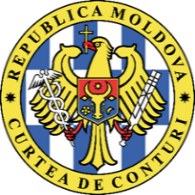 СЧЕТНАЯ ПАЛАТА РЕСПУБЛИКИ МОЛДОВАОТЧЕТаудита соответствия государственных закупок в рамках системы Министерства внутренних дел, за 2019-2020 годыСОДЕРЖАНИЕ СПИСОК АКРОНИМОВ ГЛОССАРИЙ Государственные деньги – финансовые средства государственного бюджета, местных бюджетов, бюджета государственного социального страхования и фондов обязательного медицинского страхования.Государственная закупка – приобретение товаров, выполнение работ или оказание услуг для потребностей одного или нескольких закупающих органов, путем присуждения договора о государственных закупках.Закупающий орган – любой орган центрального или местного публичного управления, публичное учреждение или автономный орган/учреждение, которое управляет средствами национального публичного бюджета Рабочая группа – группа специалистов в составе закупающего органа, которая осуществляет процедуры государственных закупок для соответствующего органа.Экономический оператор – поставщик товаров, исполнитель работ и/или поставщик услуг, которым может быть любое физическое или юридическое лицо, любая публичная организация или объединение таких лиц и/или организаций, поставляющие товары, выполняющие работы и/или оказывающие услуги на рынке.Оферта – юридический акт, которым экономический оператор выражает свое намерение стать, с юридической точки зрения, стороной договора о государственных закупках. Оферта содержит техническое предложение и финансовое предложение.Оферент – экономический оператор, представивший оферту в рамках процедуры присуждения договора о государственных закупках.Документация по присуждению – документ, содержащий требования, критерии, правила и иную информацию, необходимую для обеспечения экономических операторов полной, точной и четкой информацией о требованиях или элементах закупки, предмете договора и порядке проведения процедуры присуждения, включая технические спецификации или описательную документацию, предлагаемые договорные условия, форматы представления документов оферентами/кандидатами, информацию о применимых общих обязательствах.Государственная закупка работ – закупка работ, связанных со строениями любых категорий и установками, относящимися к ним, а также работ по вмешательству, осуществляемых во время существования строений (модернизация, изменения, трансформация, усиление, расширение и ремонт), для нужд одного или нескольких закупающих органов.Договор о государственных закупках работ – договор о государственных закупках, предметом которого является либо выполнение, либо проектирование и выполнение работ, связанных с видами деятельности, перечисленными в приложении №11 или строительством, либо выполнение любыми методами какой-либо работы, отвечающей конкретным нуждам закупающего органа. Техническая спецификация – набор технических требований, содержащихся, в частности, в техническом задании, определяющих характеристики, которыми должен обладать поставляемый материал, продукт или товар, чтобы он мог использоваться для целей закупающего органа. Эти характеристики включают уровни экологической безопасности, проектирование, отвечающее всем видам использования (включая доступность для людей с ограниченными возможностями), и оценку соответствия, показатели, безопасность или размеры, включая процедуры обеспечения качества, терминологию, символы, тестирование и методы тестирования, упаковку, маркировку и этикетирование, а также производственные процессы и методы.Примечание: Представленный глоссарий терминов носит информативный характер и не имеет юридических последствий.Получатели Отчета:Парламент и Правительство Республики Молдова для информирования, принятия к сведению и использования информации при принятии решений/инициатив, связанных с политикой государства в области государственных закупок;Министерство внутренних дел, в качестве центрального специализированного органа публичного управления, ответственного за данную отрасль - для информирования и использования информации при реализации государственной политики в области государственных закупок;гражданское общество, другие заинтересованные стороны.СИНТЕЗПрозрачные государственные закупки задают тон хорошему управлению. Следует отметить, что система государственных закупок сталкивается с рядом проблем, таких как: разработка некачественного документа о присуждении и других документов, применимых в рамках процедур государственных закупок, предусмотренных утвержденной стандартной документацией; дробление государственных закупок, согласованные действия с целью имитации и фальсификации государственных закупок с целью получения определенными экономическими операторами договоров о закупках; избегание использования конкурентных методов при проведении процедур государственных закупок; отсутствие прозрачности; ограниченная конкуренция, а также неэффективность использования государственных денег. Некоторые рабочие группы проявляют ненадлежащее отношение к управлению процессом закупок, которые, во многих случаях осуществляются с нарушением положений нормативных актов, а управление публичными средствами является неэффективным. В последнее время намечается сильная тенденция роста количества закупок, и любое улучшение в данной системе может существенно способствовать увеличению выгоды для общества. Исходя из этих соображений, Счетная палата решила направить свои усилия на аудирование этой области. Так, в Программы аудиторской деятельности Счетной палаты на 2020 и 2021 годы была включена аудиторская миссия, направленная на оценку соответствия проведения государственных закупок в рамках системы Министерства внутренних дел за 2019-2020 годы. Способ, которым закупающие органы в рамках системы Министерства внутренних дел осуществляют государственные закупки, во многом определяет эффективность управления публичными денежными средствами, используемыми для реализации институциональных целей. Отчет аудита предоставляет получателям информацию о соответствии проведения государственных закупок закупающими органами в рамках системы Министерства внутренних дел (далее - МИД) за период 2019-2020 годов, а также о несоответствиях, пробелах, связанных с нормативной базой, применяемой в данной области и самой системе государственных закупокОбобщая констатации и выводы, сформулированные в процессе аудита, который включал ряд последовательных аудиторских мероприятий, структурированных в соответствии с этапами проведения государственных закупок, аудит представляет их синтез через призму фактических несоответствий, с одной стороны, а также причин их возникновения и воздействия, с другой стороны. Хотя Закон о государственных закупках №131/2015 был изменен и гармонизирован с законодательством Сообщества, в течение 3 лет механизм применения закона, установленный постановлениями Правительства, не был полностью скорректирован с учетом положений указанного закона, в частности в аспекте пороговых значений закупок, что создает неопределенность для закупающих органов для надлежащего исполнения процедур государственных закупок (2.2).Документы о присуждении и результаты процедур закупок по оценке оферт, составленных 7 закупающими органами, подчиненными министерству, были оспорены в Национальном агентстве по разрешению споров 72 раза, с принятием 38 решений (52,8%), согласно которым апелляции экономических операторов были допущены и частично допущены, а рабочие группы были обязаны пересмотреть свои решения и переоценить оферты, или внести поправки в документацию о присуждении в соответствии с законодательными требованиямм, а согласно 32 другим принятым решениям (44,5%), они были отклонены, что привело к незаключению договоров о закупках и неосвоении бюджетных ассигнований из-за затягивания процедур закупок, что отразилось на достижении институциональных целей (2.4).Автоматизированная информационная система „Государственный регистр государственных закупок”/MTender является фрагментированной, не покрывает 6 из 8 процедур закупок, предусмотренных законодательной базой, не включает все документы и имеет ограниченную функциональность на всех этапах процедуры государственных закупок, включая мониторинг закупок по определенным критериям, что позволяет закупающим органам пренебрегать некоторыми требованиями, касающимися размещения документов, связанных с процедурой закупок, что влияет на законность и прозрачность государственных закупок. Одновременно, она не признает электронные подписи нерезидентов, учитывая, что на данный момент между Республикой Молдова и другими государствами нет соглашений по этому поводу, что приводит к участию посредников в процедурах государственных закупок и закупке товаров закупающими органами по завышенным ценам (2.1).Внутренняя нормативная база, связанная с функционированием рабочих групп по государственным закупкам в 10 закупающих органах из 12 проаудированных, не была изменена и консолидирована, с четким установлением и разделением задач, полномочий и обязанностей между членами рабочей группы, а 4 субъекта не описали в установленном порядке операционные процессы по государственным закупкам, а также не обновляли и/или не разработали регистры рисков (4.1).Закупающие органы в рамках Министерства недооценивают этап планирования процесса закупок. Так, не были полностью соблюдены принципы обоснования реальных потребностей, доступности и прозрачности; даже если у них есть планы закупок, они не пересматривают их на этапе изменений бюджета, с учетом увеличения или уменьшения ассигнований, и не публикуют их в установленном порядке (108,2 млн. леев); в 2020 году более половины, или 54,5% (432,0 млн. леев) из общего объема государственных закупок были осуществлены вне прозрачной системы закупок;несмотря на изменение консолидированного бюджета и перераспределение бюджетных ассигнований с одной группы счетов на другую группу, 12 закупающих органов не воспользовались финансовыми средствами, предназначенными для государственных закупок, на сумму 221,0 млн. леев, некоторые из причин заключались в том, что финансовые средства выделялись в конце бюджетного года преимущественно на работы, а также в недостаточной способности освоения средств, в том числе из внешних источников;излишек финансовых средств, запланированных для оплаты коммунальных и других услуг (30,6 млн. леев) был перераспределен на приобретение текущих ремонтных работ, расходы, которые изначально не были включены в годовые планы закупок на 2019-2020 годы (4.2). На управление некоторыми государственными закупками в рамках системы Министерства влияют нарушения, которые негативно сказываются на осуществлении этих закупок в условиях экономичности, не обеспечивая надлежащее инициирование и проведение процедур государственных закупок. Закупка 4 закупающими органами 116 автомобилей на общую сумму 50,0 млн. леев не проводилась на основе прописанных правил, а по усмотрению рабочих групп, в отсутствие единого подхода на уровне системы, что привело к приобретению дорогих легковых автомобилей 4x4, по сравнению с моделями с аналогичными техническими характеристиками, но более дешевыми, с упущением экономии средств в размере разницы в ценах на уровне системы (9,8 млн. леев).Не соблюдая правила описания товаров, были утверждены ограничительные технические характеристики в отношении конкретной модели легкового автомобиля, что привело к ограничению конкуренции и приобретению автомобилей у двух аффилированных экономических операторов; не учитывая средние рыночные цены, закупки оценивались и объявлялись с разными ценами на один и тот же тип легкового автомобиля, что не обеспечило эффективность закупок; при покупке 106 автомобилей на сумму 38,6 млн. леев, экономические операторы установили торговую надбавку в размере 8,4 млн. леев, которая варьировала от 12% до 144% от покупной цены, причиной явилось объявление завышенной оценочной стоимости государственной закупки (4.3.1).Рабочие группы не обеспечивают в полной мере мониторинг исполнения договоров на условиях назначенной выигравшей оферты.  При организации процедур закупок обмундирования с составлением 89 договоров о закупках на сумму 76,7 млн. леев, было установлено следующее:нормативная база, регламентирующая закупку обмундирования для работников системы министерства, и которая легла в основу составления документации о присуждении для организации публичных аукционов, является неоднородной и несовершенной, поскольку не устанавливает на уровне системы название ткани и фиброзный состав в %; в отсутствие нормативной базы стандартизации для области/отрасли легкой промышленности, при разработке технических нормативов по закупке обмундирования, относящихся к документации по присуждению для публичных аукционов, рабочие группы ссылались на ГОСТ бывшего СССР и Российской Федерации, которые не утверждены в соответствии с национальными правилами стандартизации на территории Республики Молдова;было закуплено 20 позиций обмундирования на сумму 11,5 млн. леев, без спецификаций на этикетке по волокнистому составу ткани в %, или волокнистый состав ткани на этикетке не соответствовал критериям выигравшей оферты и спецификациям заключенного договора, приобреталось оборудование с высоким содержанием синтетических волокон в ущерб натуральным волокнам;были приобретены некоторые позиции обмундирования с одинаковым содержанием синтетических волокон, но по разным ценам, разница в цене по 14 позициям товаров составляет 0,4 млн. леев;хотя в течение года было организовано несколько процедур закупки обмундирования для сотрудников, и в условиях нехватки средств, было заключено 14 дополнительных соглашений, согласно которым первоначальный объем закупленного обмундирования был увеличен на 3,4 млн. леев, без перераспределения средств на статьи расходов с нехваткой средств;запасы обмундирования на складах, принадлежащих 4 закупающим органам, составляют 49,4 млн. леев, увеличившись по сравнению с предыдущим годом на 13,1 млн. леев, с отвлечением бюджетных средств на неопределенный срок, некоторые из причин заключаются в приобретении больших объемов, не запрошенных сотрудниками, а также в хранении на складе устаревшего обмундирования;при физическом наблюдении на складе одного закупающего органа был выявлен запас в 12,5 тыс. летних жилетов, зимних жилетов и перчаток на сумму 3,3 млн. леев, и 16,5 тыс. защитных костюмов на сумму 1,6 млн. леев, все были получены в качестве гуманитарной помощи, но не использовались в течение последних 3 лет, при этом часть оснащения находится в сильно запущенном состоянии (4.3.2). Не было обеспечено соответствие процедур закупки текущих и капитальных строительных и ремонтных работ, будучи установлено следующее:документация по присуждению для организации аукционов и договоры о закупке работ на общую сумму 107,9 млн. леев были составлены в отсутствие проектов и смет общих расходов, прошедших экспертизу в установленном порядке, а бюджетные расходы финансировались необоснованно;из-за отсутствия проектов исполнения и недокументирования скрытых работ по договорам о закупке строительных работ, составленным по результатам публичных аукционов, были заключены дополнительные соглашения, согласно которым объемы работ были увеличены на 7,3 млн. леев по сравнению с первоначально законтрактованными, не обеспечив надлежащий мониторинг договоров о закупке работ; допущена незаконная выплата авансовых платежей одной международной организации за работы, срок которых превысил четыре года, без передачи работ (28,7 млн. леев); неоправданное продление на срок до 35 месяцев сроков выполнения работ, установленных на аукционе, а также затягивание процедур закупки работ, которые завершились неосвоением ассигнований (9,8 млн. леев); были допущены несоответствия при оценке и сравнении оферт, были назначили победившими оферты, не подписанные экономическими операторами (4.3.4).Применение процедуры закупки и присуждения договора на закупку оборудования для строительства сети радиосвязи стандарта TETRA стоимостью 163,5 млн. леев методом переговоров без предварительного опубликования объявления на участие, ссылаясь на „техническую причину создания”, противоречит Закону о государственных закупках №131/2015, поскольку закупающий орган не соблюдал принципы законности, прозрачности, конкуренции и эффективности, что обусловило: составление технических спецификаций и договора о закупке работ в отсутствие проекта и общей сметы расходов, прошедших экспертизу в установленном порядке (163,5 млн. леев);непланирование и нераспределение в установленном порядке на капитальные инвестиции законами о годовом бюджете финансовых средств, затраченных на приобретение оборудования и строительных работ сети радиосвязи;  завышенные конечные расходы на сеть радиосвязи, из-за применения на таможенной территории незаконных коммерческих надбавок, которые по некоторым позициям оборудования достигли максимальный размер в 229% к первоначальной цене закупки, что нанесло ущерб государственному бюджету на сумму 24,4 млн. леев;прием платежей за строительные работы сети радиосвязи в отсутствие протоколов приема работ, подтверждающих документов о количественном и стоимостном уровне выполнения работ (30,6 млн. леев);нанесение бюджетных потерь, связанных с физической заменой Центра управления и коммутации, который технически был функциональным (8,0 млн. леев), и уплатой НДС в бюджет за работы, выполненные на территории Республики Молдова экономическими агентами (6,5 млн. леев);необеспечение конкуренции оферт при закупке базовых станций для сети радиосвязи обусловило ценовую разницу в рамках системы закупок министерства на 29,5 млн. леев больше для одного и того же типа оборудования;незавершение строительства сети радиосвязи для оперативных целей в рамках Полиции, а также превышение на 27,9 млн. леев (1,38 млн. евро) бюджета закупки, утвержденного в соответствии с финансовым соглашением;при заключении договора о закупке от выигравшего экономического оператора-нерезидента не было затребовано обеспечения гарантии надлежащего исполнения договора, или 15,0% от суммы договора о государственной закупке, в размере 21,2 млн. леев;отвлечение бюджетных средств на хранение на складе различных деталей на неопределенный срок (4,0 млн. леев) и генерирование бюджетных расходов на сумму 3,8 млн. леев, вызванное установкой оборудования радиосвязи на частных телекоммуникационных вышках, не построенных министерством в рамках проекта. В результате, при оформлении договора №273AP от 06.12.2017 о закупке оборудования для осуществления связи, проектирования, установки и соединения, с целью реализации сети радиосвязи стандарта TETRA на сумму 6,9 млн. евро, существуют признаки разумных подозрений в мошенничестве на общую сумму 38,9 млн. леев, из - за применения незаконных коммерческих надбавок, в том числе с нанесением ущерба государственному бюджету в размере 24,4 млн. леев, а также бюджетных потерь в размере 14,5 млн. леев  (4.4.1). Не оценивая средние рыночные цены, рабочие группы объявили о закупке одной и той же модели радиотерминала и одного и того же производителя по разным ценам, которые были закуплены на уровне системы по ценам, варьирующим для портативного терминала от 12,1 тыс. леев до 17,9 тыс. леев за единицу, а для мобильного терминала – от 18,0 до 30,0 тыс. леев за единицу, чем не была обеспечена экономичность государственных средств; при организации процедур закупки радиотерминалов были разработаны ограничительные технические характеристики в отношении конкретной модели терминала и конкретного производителя, что ограничивало конкуренцию между участниками торгов, и в результате товары были закуплены у предпочтительного экономического оператора, хотя ранее процедуры закупок оспаривались и отменялись 5 раз (4.4.2).  При закупке устройств для измерения скорости (радар), стоимостью 4,4 млн. леев, и прибора для измерения алкоголя в крови на сумму 1,3 млн. леев, в рамках системы МВД были разработаны ограничительные технические спецификации, в которых участвовал только один оферент, что ограничило конкуренцию между экономическими операторами; была применена оценочная коммерческая надбавка в размере 1,0 млн. леев, или 329% от закупочной цены алкотестеров; были упущены экономии в размере 0,6 млн. леев при закупке радаров, поскольку все закупки оборудования осуществлялись через посредников  (4.3.3).При заключении договоров и приеме товаров (2,0 млн. леев), предназначенных для профилактики и борьбы с инфекцией Covid-19, девять закупающих органов системы МВД в 61 случае допустили нарушения, выплачивая экономическим операторам из бюджета на 0,3 млн. леев больше, с незаконным превышением на 12% ставки НДС в размере 8%, установленной для таких товаров (4.4.4).Договоры о закупке услуг по хранению зерна, хранящихся в государственном резерве, на сумму 27,3 млн. леев, не были заключены в условиях прозрачности, конкуренции и эффективности использования государственных денег, поскольку процедуры переговоров без предварительной публикации объявления на участие были формальными и недокументированными; закупочные цены на законтрактованные услуги идентичны и устанавливались по усмотрению руководства; по 3 договорам о закупках услуг хранения первоначально законтрактованная цена была необоснованно увеличена на 0,6 млн. леев; договоры о закупках услуг по хранению не были включены в надлежащем порядке в планы закупок и объявления о намерениях (32,9 млн. леев), что не обеспечило прозрачность процедур по закупке услуг (4.4.5).Дробление договоров закупок, в частности, небольшой стоимости (43 договора-10,1 млн. леев), в результате ненадлежащего процесса планирования договоров (4.5.1).Сохраняется риск отчуждения 28 телекоммуникационных вышек и других элементов инфраструктуры сети радиосвязи Генерального инспектората пограничной полиции, на сумму 31,2 млн. леев, генерируемый инициированием процесса принудительного исполнения, который длится 7 лет, а также обрывом фундамента башен, исходя из того, что закупающий орган, в отсутствие права собственности, не может обеспечить содержание изъятого имущества, находящегося в ведении (4.4.3).Рабочие группы по закупкам не проводили, до представления оферт, никаких предварительных процедур отбора, для выявления квалифицированных экономических операторов и обеспечения эффективности государственных закупок в рамках системы Министерства.Некоторые товары были приобретены закупающими органами за государственные деньги по завышенным ценам, при этом максимальная торговая надбавка составляла до 329% от закупочной цены.Отмеченные выше ситуации подтверждаются констатациями, подробно изложенными в настоящем Отчете аудита. Одновременно, в целях устранения выявленных недостатков и проблем, аудиторы предтавили соответствующие рекомендации, направленные на улучшение нормативной базы, связанной с областью государственных закупок, а также на устранение несоответствий, выявленных в рамках аудиторской миссии.ОБЩЕЕ ПРЕДСТАВЛЕНИЕНациональная система государственных закупокСогласно Закону о государственных закупках №131/2015, понятие „государственная закупка” означает приобретение, на основе договора о государственных закупках, товаров, работ или услуг одним или несколькими закупающими органами у отобранных ими экономических операторов, вне зависимости от того, предназначены ли товары, работы или услуги для общественной цели. Процесс государственной закупки представляет собой последовательность этапов и операций, посредством которых продукт, услуга или работа приобретаются окончательно или временно, вследствие заключения договора о государственных закупках, с целью реализации общественной цели. Процесс государственной закупки представлен в Приложении №1 к настоящему Отчету аудита.Для обеспечения прозрачности и оцифровки государственных закупок, в конце 2018 года была создана Автоматизированная информационная система „Государственный регистр государственных закупок” (далее – АИС„ГРГЗ”/MTender), которая должна была обеспечить осуществление электронными средствами всего цикла проведения процедур государственных закупок, от этапа планирования до последней произведенной оплаты по завершении исполнения договоров о государственных закупках. Информационный поток процедуры государственной закупки, осуществляемой через информационную систему „MTender”, представлен в Приложении №2 к настоящему Отчету аудита.Полномочия по надзору, экс-пост-контролю и межотраслевую координацию в области государственных закупок обеспечивает Агентство государственных закупок, а по разрешению споров, возникших в рамках процедур закупок, согласно Закону о государственных закупках №131 от 3 июля 2015 года, возлагаются на Национальное агентство по разрешению споров. Стороны, участвующие в процессе государственных закупок, и их обязанности представлены в Приложении №3 к настоящему Отчету аудита.Законодательная база, обеспечивающая регулирование и управление системой закупок в Республике Молдова, состоит из органического закона и набора нормативных актов, содержащих общие и конкретные положения, для обеспечения его правильного применения. Нормативная база, относящаяся к сфере государственных закупок, изложена в Приложении №4 к настоящему Отчету аудита. Процесс государственных закупок в рамках системы Министерства внутренних дел Министерство внутренних дел является центральным специализированным органом публичного управления, целью которого является разработка политики в области общественного порядка и безопасности. Процесс закупок в рамках системы МВД децентрализован, посредством подведомственных учреждений, имеющих статус закупающих органов для осуществляемых процедур. Участниками/субъектами системы государственных закупок являются закупающие органы, приобретающие товары, работы или услуги, и экономические операторы, которые поставляют товары, выполняют работы и предоставляют услуги. В этом контексте, миссия внешнего публичного аудита проводилась в рамках закупающих органов, являющихся составной частью системы МВД (далее - МВД). Закупающие органы в рамках системы МВД, подвергнутые аудиту, представлены в Приложении №5 к настоящему Отчету аудита. Государственные закупки, осуществляемые в рамках системы МВД Аудитом установлено, что в 2019-2020 годах закупающие органы в рамках системы МВД закупили товары, работы и услуги на общую сумму 1364,2 млн. леев, из которых в 2019 году - на сумму 657,8 млн. леев, и в 2020 году - 706,4 млн. леев. Исключением из положений Закона №131 от 03.07.2015 являются договоры о государственных закупках на сумму 124,0 млн. леев, заключенные с экономическими операторами, работающими в энергетическом, водном, транспортном и почтовом секторах, расходы которых были учтены в группе счетов „Товары и услуги”. Стоимость государственных закупок, осуществленных в 2019-2020 гг. закупающими органами в рамках системы МВД, в аспекте групп счетов, указана в Приложении №6 к настоящему Отчету аудита.В 2019-2020 гг. закупающие органы в рамках системы МВД, подвергнутые аудиту, проводили следующие процедуры государственных закупок, которые представлены в Таблице №1. Источник: Информация по процедурам закупок была собрана у закупающих органов в рамках системы МВД. Государственные закупки, представленные в таблице, были подвергнуты настоящему внешнему публичному аудиту, и были сформулированы соответствующие констатации и выводы из настоящего Отчета аудита. Синтез государственных закупок по процедурам закупок за 2019-2020 гг. представлен в Приложении №7 к настоящему Отчету аудита.2.4. Обязанности закупающих органов в рамках аудита соответствия Закупающий орган, посредством рабочей группы по закупкам, обязан: (i) обеспечивать эффективность государственных закупок; (ii) обеспечивать объективность и беспристрастность в рамках процедур государственных закупок; (iii) обеспечивать гласность и прозрачность процедур государственных закупок, а на руководителей публичных субъектов в рамках системы Министерства возлагается управленческая ответственность за обеспечение принципов надлежащего управления при использовании государственных денежных средств.III. СФЕРА И ПОДХОД К АУДИТУ            3.1. Законный мандат и цель аудита  Счетная палата провела аудит соответствия государственных закупок в рамках системы Министерства внутренних дел, за 2019-2020 годы, на основании Закона об организации и функционировании Счетной палаты Республики Молдова и в соответствии с Программами аудиторской деятельности Счетной палаты на 2020 и 2021 годы (с последующими изменениями), с целью оценки соответствия процесса государственных закупок требованиям применяемой нормативно-законодательной базы, и составления общего аудиторского заключения.	В контексте реализации поставленной цели и исходя из выявленных рисков, были установлены следующие конкретные задачи аудита: Установили ли руководители закупающих органов, своими решениями (распоряжениями), полномочия каждой рабочей группы и функции каждого отдельного члена, необходимые для осуществления процедур закупок? Правильно ли рассчитывали и планировали закупающие органы сметную стоимость договоров о закупке товаров, работ и услуг, включенных в годовой план закупок, исходя из реальных потребностей? Соответствует ли закону документация о присуждении, опубликованная закупающими органами, и не установлены ли какие-либо ограничительные и дискриминационные критерии квалификации и отбора для некоторых экономических операторов, участвующих в процедуре государственной закупки? Соответствуют ли договорные положения, заключенные с экономическим оператором, элементам победившей оферты, а закупающие органы приняли товары, услуги и работы в соответствии с условиями заключенных договоров? Не допускали ли субъекты дробления государственных закупок путем заключения отдельных договоров о закупках с целью применения процедуры закупки, отличной от установленной законом процедуры? 3.2. Подход аудита Аудиторская миссия проводилась в соответствии с Международными стандартами Высших органов аудита, в частности, ISSAI 100, ISSAI 400, а также ISSAI 4000.Аудиторский подход был основан на оценке соответствия процесса государственных закупок, установленного в рамках системы МВД. Аудит был ориентирован на согласованный анализ политик, процедур, внутренних правил, связанных с каждым этапом реализации процесса государственных закупок в рамках системы МВД, в соотношении с решениями и действиями руководства субъекта и рабочей группы.Методология аудита состояла из действий по сбору доказательств на месте и дистанционно, в результате оценки процедур и проверки документов, относящихся к данной области, споров, рассмотренных НАРС и принятых решений, сопоставления и извлечения информации из различных информационных систем, используемых для этой цели, а также путем запроса подтверждений и проведения наблюдений. В качестве источников критериев аудита послужили законодательные и нормативные акты, относящиеся к тематике аудиторской миссии. Сфера и охват аудита, критерии аудита, которые легли в основу констатаций и применяемых аудиторских процедур, представлены в Приложении №8 к настоящему Отчету аудита.Полученные аудиторские доказательства являются достаточными и уместными для подтверждения общего вывода, сформулированного в настоящем Отчете аудита.3.3. Обязанность аудитора   Обязанность аудитора состоит в том, чтобы оценить, соответствует ли конкретная задача/конкретный аспект установленным критериям, получив достаточные и надлежащие аудиторские доказательства, подтверждающие констатации и выводы аудита.IV. КОНСТАТАЦИИ4.1. Установили ли руководители закупающих органов, своими решениями (распоряжениями), полномочия каждой рабочей группы и функции каждого отдельного члена, необходимые для осуществления процедур закупок?Внутренняя нормативная база, связанная с функционированием рабочих групп по государственным закупкам в 10 из 12 закупающих органов в рамках системы МВД, не была изменена и консолидирована, с четким установлением и разделением задач, полномочий и обязанностей между членами рабочей группы, а 4 закупающие органы не описали операционные процессы и не выявили риски, связанные с проведением процедур государственных закупок; Агентство государственных закупок не разработало механизмы сертификации лиц в рамках закупающих органов и поставщиков закупочных услуг, ответственных за организацию, проведение процедур государственных закупок и присуждение договоров о государственных закупках.В соответствии с положениями Закона о государственных закупках №31/2015, закупающий орган осуществляет свои функции посредством рабочей группы, созданной с этой целью в пределах имеющихся штатов закупающего органа из служащих и специалистов, обладающих профессиональными навыками в области государственных закупок. В зависимости от предмета закупки закупающий орган может создать одну или несколько рабочих групп. Одновременно, согласно Положению, закупающий орган в специальном решении (приказе) или  распоряжении о создании рабочей группы четко устанавливает обязанности каждой рабочей группы (если созданы две или более) и функции каждого члена группы в отдельности, необходимые для выполнения в рамках процедур государственных закупок. Рабочая группа осуществляет свою деятельность соблюдая, в соответствии с действующим законодательством, принципы прозрачности, гласности, объективности, беспристрастности и эффективности осуществления государственных закупок.В результате проведенных мероприятий внешнего публичного аудита было установлено, что в рамках аудируемых закупающих органов были созданы рабочие группы по государственным закупкам. В то же время было установлено, что из 12 учреждений системы МВД только у 2 были назначены приказом руководства функции каждого отдельного члена рабочей группы, а в 10 учреждениях не были определены в установленном порядке функции каждого члена, необходимые для осуществления в рамках процедур государственных закупок. Фактически, в изданных приказах были установлены обязательства некоторых функций, существующих в рамках учреждений МВД. Вместе с тем, в одном учреждении рабочая группа была сформирована без назначения ее номинального состава, с установлением функций, действующих в рамках учреждения, участвующего в процедуре закупки, а другое учреждение не указало в приказе обязанности рабочей группы и функции каждого отдельного члена группы. Таким образом, неадекватное делегирование функций членам рабочей группы определяет их низкую ответственность в процессе осуществления государственных закупок в рамках системы МВД. В рамках некоторых рабочих групп не соблюдается законная процедура замены отсутствующего члена рабочей группы лицом, выполняющим его функции на период отсутствия. Объективная оценка системы внутреннего контроля, организованной в рамках публичного учреждения, в том числе в области государственных закупок, очень важна, поскольку она включает в себя принятие конкретных мер, а также выявление возможных несоответствий в соответствующих областях. Согласно нормативной базе, публичный субъект ежегодно проводит самооценку с целью определения функциональности системы внутреннего управленческого контроля, а также оценки степени ее соответствия нормативной базе в данной области. Аудитом установлено, что по состоянию на 31.12.2020 четыре закупающие органы в рамках системы МВД не обеспечили надлежащее описание операционных процессов по государственным закупкам, а также не обновили и/или не разработали Регистр рисков внутри субъектов. Кроме того, 3 закупающие органы  не обеспечили усовершенствование внутренней нормативной базы для регулирования деятельности по государственным закупкам. Таким образом, отмеченные ситуации явились фактором, генерирующим нарушения, изложенные в настоящем Отчете аудита.Согласно закону, Агентство по государственным закупкам разрабатывает, развивает и вводит в действие механизмы сертификации лиц в рамках закупающих органов и поставщиков услуг по закупке, ответственных за организацию и проведение процедур государственной закупки и присуждение договоров о государственных закупках. Следует отметить, что в рамках системы закупок МВД механизмы сертификации лиц, ответственных за организацию и проведение процедур закупок, не применялись. Примечание: Постановлением Правительства №10 от 20.01.2021 было утверждено новое положение о деятельности рабочей группы по государственным закупкам, которое вступило в силу с 05.02.2021. Положение было скорректировано с учетом положений Закона о государственных закупках, одновременно, закупающий орган обязался устанавливать решением (приказом) или распоряжением и членов-заместителей, назначаемых в рамках рабочей группы на случай невозможности участия члена штатного персонала. 4.2. Правильно ли рассчитывали и планировали закупающие органы сметную стоимость договоров о закупке товаров, работ и услуг, включенных в годовой план закупок, исходя из реальных потребностей?Неэффективное планирование закупок товаров, работ и услуг в рамках системы МВД привело к инициированию процедур закупок в конце бюджетного года и в режиме чрезвычайной срочности. Этот факт создал препятствия для прозрачного и эффективного выполнения процедур государственных закупок, что привело к ненадлежащему исполнению заключенных договоров, путем продления сроков исполнения и неосвоения ассигнований; несмотря на изменения бюджета, в конце отчетного года неосвоенными остались 221,0 млн. леев; излишек финансовых средств, запланированный за последние два года на оплату коммунальных и других услуг, был перераспределен на приобретение текущих ремонтных работ (30,6 млн. леев), расходы, которые изначально не были включены в годовые планы закупок на 2019-2020 годы.Согласно нормативной базе, план закупок закупок закупающего органа представляет собой совокупность потребностей в товарах, работах или услугах на весь бюджетный год, которые необходимо реализовать путем заключения одного или нескольких договоров о государственных закупках в зависимости от порядка их планирования. Оно должно соответствовать следующим принципам: ежегодность; обоснование на реальных потребностях; финансовое покрытие; доступность и прозрачность. Таким образом, план закупок: (i) разрабатывается на весь бюджетный год; (ii) основан на точном знании потребностей в товарах/ работах/услугах; (iii) утверждается только после утверждения бюджета закупающегося органа; (iv) публикуется на официальной веб-странице закупающегося органа. Также, планирование государственных закупок осуществляется с учетом: (i) индексов средних рыночных цен; (ii) классификации и присуждения договоров на базе лотов и рамочных соглашений, при этом рабочая группа обязана соблюдать принципы обеспечения конкуренции, эффективности, прозрачности, равного обращения без дискриминации и без их разделения. В контексте вышеизложенного, аудитом установлено следующее.	Закупающие органы в рамках системы МВД недооценивают этап планирования процесса государственных закупок, а годовые планы закупок товаров, работ и услуг нереалистичны и необоснованы. Стоимость некоторых договоров о государственных закупках не были запланированы на законной основе, путем точной оценки, основанной на общей сумме к оплате по договору, в том числе по лотам, и нефинансированные договоры не были исключены из утвержденных годовых планов закупок. 	Несмотря на перераспределение бюджетных ассигнований на 2020 год с одной группы счетов на другую группу, а также изменение бюджета МВД, 12 учреждений, находящихся в ведении министерства, не воспользовались уточненными финансовыми средствами для приобретения товаров, работ и услуг на сумму 80,8 млн. леев, а по сравнению с первоначально утвержденным бюджетом – на 186,6 млн. леев. Таким образом, на 31.12.2020 не были законтрактованы основные средства на сумму 41,6 млн. лей, товары и услуги –на 15,6 млн. леев; оборотные материалы – на 15,0 млн. леев, а товары в материальных запасах государства – на 7,8 млн. леев. Неполное освоение ассигнований было обусловлено ненадлежащим планированием лимитов расходов, в том числе невыплатой некоторых внешних грантов на запланированном уровне, а также выделением средств в конце бюджетного года и затягиванием некоторых процедур государственных закупок.	Аналогичная ситуация наблюдается и в 2019 году, когда уточненные ассигнования, предназначенные для государственных закупок, не были освоены 11 учреждениями в подчинении МВД на сумму 140,3 млн. леев, а по сравнению с первоначально утвержденными – на 192,4 млн. леев. В итоге, на 31.12.2019 не были приобретены основные средства на сумму 106,3 млн. леев, товары и услуги - 18,0 млн. леев; товары в материальных запасах государства - 11,2 млн. леев, и оборотные материалы - 4,8 млн. леев. 	Следует отметить, что, с одной стороны, учреждения в рамках системы МВД не осваивают ассигнования, предусмотренные утвержденными годовыми планами закупок, из-за низкого потенциала поглощения средств, в том числе из внешних источников, а с другой стороны, другие субъекты в рамках бюджетной системы были лишены ассигнований на выполнение своих институциональных целей. 	Вопреки законодательным положениям, некоторые расходы, первоначально утвержденные в бюджетах МВД на 2019-2020 годы на приобретение услуг, в основном коммунальных, были завышены по отношению к достигнутым показателям за последние 2 года. В результате, в группе счетов 222 „Услуги” в 2020 году были перераспределены в общей сложности расходы в рамках той же группы в размере 25,4 млн. леев (11,0 млн. леев – коммунальные услуги), а в 2019 году - 17,3 млн. леев (11,0 млн. леев -коммунальные услуги). Впоследствии излишек финансовых средств, запланированных на оплату коммунальных и других услуг, был перераспределен в 2020 году на приобретение текущих ремонтных услуг в размере 16,5 млн. леев, а в 2019 году – 14,1 млн. леев, эти расходы, которые изначально не были включены в утвержденные годовые планы закупок. 	Аналогичная ситуация наблюдается в 2020 году и по другим группам счетов, когда первоначально запланированные расходы на приобретение основных средств, капитального ремонта и закупку одежды были увеличены на 75,0 млн. леев, в то время как ассигнования на приобретение машин и оборудования, капитальные инвестиции, закупку топлива и продуктов питания были сокращены на 122,0 млн. леев.		Аудит показал, что 11 закупающих органов в рамках системы МВД опубликовали планы закупок на 2020 год на веб-странице, за исключением МС МВД, которая, хотя и имеет специальный раздел на веб-странице, при попытку открыть его он был неактивен. Несмотря на то, что у них есть планы закупок, 10 из 12 проаудированных субъектов не пересмотрели, в установленном порядке, планы закупок на этапе внесения изменений в бюджет, с учетом увеличения или уменьшения ассигнований, и не опубликовали их в течение 5 дней после их изменения, чем не был соблюден принцип соответствия и прозрачности.	Эволюция исполненных расходов на закупку товаров, работ и услуг за 2019-2020 годы в рамках системы МВД представлена в Таблице №2 из Приложения №6 к настоящему Отчету аудита.  4.3. Соответствует ли закону документация о присуждении, опубликованная закупающими органами, и не установлены ли какие-либо ограничительные и дискриминационные критерии квалификации и отбора для некоторых экономических операторов, участвующих в процедуре государственной закупки?4.3.1. При организации процедур закупки легковых автомобилей в рамках системы МВД не было полностью обеспечено соответствие составления документации о присуждении, что привело к ограничению конкуренции, а закупки осуществлялись у 2 аффилированных экономических операторов и при отсутствии норм оснащения подчиненных учреждений служебным транспортом и транспортными средствами оперативного назначения. Порядок приобретения автомобилей в рамках системы МВД не осуществляется на основе прописанных  положений, а по усмотрению рабочих групп в рамках закупающих органов, и не является единым для всей системы; с несоблюдением правил описания товаров, были разработаны ограничительные технические характеристики со ссылкой на конкретную модель легкового автомобиля и, соответственно, без учета средних рыночных цен были объявлены разные цены на приобретение одного и того же типа легкового автомобиля, что не обеспечило эффективности и конкуренции государственных закупок; были приобретены дорогие внедорожники 4х4, а не более дешевые модели с аналогичными техническими характеристиками, при этом упущенная экономия от разницы в ценах составила 9,8 млн. леев; при закупке в рамках системы 106 автомобилей стоимостью 38,6 млн. леев, была установлена коммерческая надбавка в размере 8,4 млн. леев, которая варьировала от 12% до 144% от закупочной цены. Некоторые из причин заключаются в объявлении завышенной оценочной стоимости закупки, ограничении конкуренции, что привело к закупке автомобилей у 2 аффилированных экономических операторов, а также в отсутствии внутренних положений, касающихся норм оснащения учреждений системы МВД служебными транспортными средствами и транспортными средствами оперативного вмешательства.Согласно законодательной норме, при подготовке технических спецификаций запрашиваемых товаров, работ или услуг, закупающие органы должны использовать общие описания параметров и функций, международных, европейских или национальных стандартов. Технические спецификации определенного вида работ, товаров, или услуг не должны содержать ссылки на конкретный производитель, конкретный источник или конкретную торговую марку или патент, эскиз или вид, указывать их конкретное происхождение, за исключением случая, когда такая ссылка обоснована предметом договора и сопровождается словами «или эквивалент», что отдает предпочтение использованию общих описаний параметров и функций. Анализ процедур закупки автомобилей, проведенных за последние годы закупающими органами в рамках системы МВД, показал, что 12 договоров на сумму 90,0 млн. леев были присуждены 2 аффилированным экономическим операторам, назначенным победителями без обеспечения в установленном порядке конкуренции оферт. Аудит отобрал для проверки 7 процедур по закупке 116 автомобилей на общую сумму 50,0 млн. леев, приобретенных в 2019-2020 годах ГИП, ГИПП, ГИК, ГИЧС и ЦА МВД, были установлены следующие несоответствия.Хотя законодательная база предусматривает, что учреждения в рамках системы МВД должны были планировать и управлять бюджетными ассигнованиями в соответствии с принципами надлежащего управления, а Закон о государственных закупках №131/2015 предусматривает, что закупающий орган, через рабочую группу, обязан обеспечивать эффективность государственных закупок, МВД, не следуя предыдущим рекомендациям Счетной палаты, не разработало и не утвердило нормы оснащения подчиненных учреждений средствами служебного транспорта и оперативного вмешательства, что послужило бы обоснованием бюджетных расходов на приобретение внедорожников с тяговой силой 4х4, которые стоят дороже, в ущерб некоторым моделям легковых автомобилей с аналогичными техническими характеристиками, но дешевле. В то же время закупающие органы в рамках системы не провели исследования для выявления квалифицированных экономических операторов, которые поставляют на рынок и другие виды автомобилей, кроме Dacia Duster. Следует отметить, что согласно Отчету о зарегистрированной эволюции в процессе реформирования Полиции, ГИП приобрел за счет внешней бюджетной поддержки 159 легковых автомобилей модели Dacia Duster Confort внедорожник с тягой 4х4. Следовательно, закупки легковых автомобилей в рамках системы закупок МВД осуществляются не на основании письменных регламентов о нормах оснащения, а по усмотрению рабочих групп (далее - РГ) в рамках закупающих органов, являясь неравномерным в целом по системе.Несмотря на то, что технические спецификации должны давать каждому оференту равный доступ к процедуре присуждения и не должны вести к созданию необоснованных препятствий, способных ограничить конкуренцию между экономическими операторами, рабочие группы ГИП, ГИПП, ГИЧС и ГИК, не соблюдая правила описания товаров, разработали ограничительные технические характеристики, которые ограничивали конкуренцию между экономическими операторами, а технические параметры, взятые в совокупности с требуемым гарантийным сроком и оценочной стоимостью закупки, относятся к определенным моделям автомобилей. В результате, в процедурах закупок, инициированных за аудируемый период РГ ГИП, ГИПП и ГИК, участвовал только один экономический оператор, который и стал победителем, ему были присуждены 3 договора о закупке 90 внедорожных автомобилей Dacia Duster с тягой 4x4, на общую сумму 32,9 млн. леев, а другому аффилированному экономическому оператору – один договор о закупке 2 внедорожных легковых автомобилей Școda Kodiaq, 4х4, стоимостью 1,3 млн. леев. В условиях пандемии Covid 19 и нехватки финансовых средств для деятельности ГИП, подтвержденных различными запросами, направленными в МВД, а затем в Министерство финансов, о выделении учреждению финансовых средств, в результате процедуры закупок от 26.05.2020 ГИП заключил один договор с экономическим оператором-резидентом, согласно которому было закуплено 52 легковых автомобилей Dacia Duster Comfort внедорожник 4х4, стоимостью 20,0 млн. леев, или 384,3 тыс. леев за единицу. В тендере участвовал только один экономический оператор, который и стал победителем, поскольку не была обеспечена надлежащая конкуренция оферт. Следует отметить, что РГ ГИП допустила ошибки в документации по присуждению относительно количества легковых автомобилей, а именно, в объявлении об участии было запрошено приобретение 52 внедорожных легковых автомобилей, 4х4, а в ценовых спецификациях, прилагаемых к Стандартной документации - 54 легковых автомобиля. В то же время, РГ ГИП заключила 08.09.2020 и дополнительное соглашение, в соответствии с которым увеличила стоимость первоначального договора о закупке автомобилей на сумму 2,7 млн. леев, общая сумма договора составляет 22,7 млн. леев за 59 внедорожных легковых автомобилей Dacia Duster Comfort, 4х4, не обеспечив распределение имеющихся средств по другим статьям расходов с нехваткой средств, а также надлежащее планирование договора о государственной закупке автомобилей. В результате публичного аукциона от 13.05.2019 с участием лишь одного участника торгов, ГИПП заключила с двумя аффилированными экономическими операторами два договора о закупке 22 внедорожных легковых автомобилей 4x4 стоимостью 7,8 млн. леев, без обеспечения в установленном порядке принципа конкуренции. В контексте нехватки средств, не было оправдано приобретение РГ ГИПП 2 внедорожных легковых автомобилей Școda Kodiaq, 4x4 стоимостью 1,3 млн. леев, или по цене 639,2 тыс. леев за единицу (оценочная и заявленная стоимость 680,0 тыс. леев за единицу). Кроме того, ГИПП также приобрел 20 внедорожных легковых автомобилей Dacia Duster Comfort, 4x4, стоимостью 6,5 млн. леев, по цене 325,0 тыс. леев за единицу. Впоследствии ГИПП заключил договоры о закупке, не прилагая в установленном порядке к договору технических спецификаций и гарантийного срока 22 приобретенных внедорожников, такие условия предусмотрены в документации по присуждению и представленной оферты. Позже субъект представил технические характеристики, прилагаемые к оферте, однако они должны были быть включены в договоре о закупке автомобилей.Согласно законодательной базе, условиями планирования договора о государственной закупке являются: точное знание потребностей в товарах, наличие финансовых источников, расчет оценочной стоимости договора о государственной закупке, исходя из показателей средних рыночных цен. Аудитом установлено, что при подготовке процедуры закупок, некоторые рабочие группы в рамках системы МВД объявили оценочную стоимость закупок без надлежащего изучения средних рыночных цен. В результате, оптовая цена закупки одного автомобиля, оцененная РГ ГИП, объявленная в документации о присуждении ,в размере 384,6 тыс. леев, эквивалент 19,7 тыс. евро, превышает на 2,5 тыс. евро розничную цену закупки (17,2 тыс. евро), объявленную на веб-странице экономического оператора, выигравшего аукционы. ГИП объясняет это превышение включением в цену мигалки, зимних шин, защитной сетки и датчиков парковки. Анализ закупочных цен 90 внедорожных легковых автомобилей Dacia Duster Comfort, 4х4, на общую сумму 32,9 млн. леев, законтрактованных в рамках системы закупок МВД, выявил, что ГИПП приобрел внедорожник Dacia Duster Comfort, 4х4 по цене 325,0 тыс. леев, а ГИК - по цене 342,7 тыс. леев за единицу, при этом, ГИП закупил соответствующий автомобиль по завышенной цене в 384,3 тыс. леев за единицу. Таким образом, ГИП приобрел у одного и того же экономического оператора и производителя 59 автомобилей Dacia Duster Comfort, 4х4 (22,7 млн. леев) с разницей в цене, по сравнению с закупочными ценами ГИК, увеличенной на 2,5 млн. леев, и ГИПП, соответственно, увеличенной в общей сложности на 3,5 млн. леев. В ГИПП разница в цене больше на 1,0 млн. леев, потому что он приобрел автомобили без мигалки, зимних шин и защитной сетки.Анализируя изменения маржи коммерческой надбавки к закупке 90 автомобилей Dacia Duster Confort, 4x4, двух внедорожных легковых автомобилей Școda Kodiaq, 4x4, и 12 легковых автомобилей Dacia Logan в рамках системы закупок МВД, аудит показал, что она составила 7,6 млн. леев, в том числе в ГИП была установлена коммерческая надбавка в размере 5,6 млн. леев, или 33,0% от стоимости автомобилей, освобожденных от таможенного оформления, ГИК-1,1 млн. леев (21,0%), и ГИПП - 0,9 млн. леев (18,7%). Отмечается, что из общего числа 230 внедорожных автомобилей Dacia Duster Comfort, 4х4, приобретенных ГИП, подразделениям мун. Кишинэу было передано 120 автомобилей (52%), а территориальным инспекторам полиции - 110 (48%). ГИП объясняет покупку автомобилей модели Dacia Duster Confort улучшенными возможностями для быстрого реагирования групп реагирования полиции на экстренные вызовы.В результате организации 2 процедур закупок, ГИЧС закупил в 2019 году два автомобиля: один Toyota Tundra, 4x4, год выпуска 2017, по цене 833,0 тыс. леев, а другой Ford Ranger, 4x4, год производства 2019, по цене 924,0 тыс. леев, в отношении которых были выявлены следующие недостатки и несоответствия:вопреки законодательным положениям, РГ ГИЧС, не соблюдая правила описания товаров, разработал ограничительные технические характеристики, которые ограничили конкуренцию между экономическими операторами, а технические параметры, взятые в целом, и оценочная стоимость покупки указывали на конкретную модель автомобиля;автомобиль Toyota Tundra, 4x4, год выпуска 2017 был импортирован из Пуэрто-Рико физическим лицом 25.01.2019 как подержанный автомобиль, задекларированный по цене 530,1 тыс. леев и впоследствии проданный ГИЧС 25.04.2019, через 2 посредников, по цене 833,0 тыс. леев, или с коммерческой надбавкой в размере 303,2 тыс. леев, или 57% по покупной стоимости, а в конкурсе участвовал только один экономический оператор, чем не была обеспечена, в установленном порядке, конкуренция оферт. Победивший экономический оператор был зарегистрирован в Государственной регистрационной палате 15.02.2019, а в качестве плательщика НДС, зарегистрированного 01.06.2019, после осуществления поставки в ГИЧС, физическое лицо, импортировавшее подержанный автомобиль, фигурировало и как администратор, и как учредитель;автомобиль Ford Ranger, 4х4, год выпуска 2019, импортируемый по цене 377,1 тыс. леев, был поставлен ГИЧС через 2 посредников, оба экономические операторы-резиденты, по цене 924,0 тыс. леев, с коммерческой надбавкой в размере 544,9 тыс. леев, или 144% от стоимости, свободной от таможни. Хотя цена включала ранец для тушения пожара, инструмент на батарейках для высвобождения и эвакуации и переносной телескопический штатив, в действительности они не были переданы согласно налоговый накладной от 02.07.2019 и акту приема-передачи материальных ценностей.В результате публичного аукциона ГИК заключил 21.08.2020 с аффилированным экономическим оператором-резидентом Договор о закупке 10 микроавтобусов и одного внедорожника на общую сумму 7,0 млн. леев, который не был зарегистрирован, согласно требованиям, казначейством, а финансовые средства в размере 7,0 млн. леев остались неиспользованными по состоянию на 31.12.2020. 4.3.2. Некоторые закупки обмундирования для сотрудников в рамках системы МВД не соответствуют критериям волокнистого состава ткани из назначенной выигрышной оферты и спецификациям заключенного договора, а в тендерной документации относительно состава материалов для обмундирования делаются ссылки на технические стандарты бывшего СССР и Российской Федерации.Нормативная база, регламентирующая закупку обмундирования для работников системы МВД, и которая легла в основу составления документации о присуждении для тендеров, является несовершенной, неравномерной и не устанавливает, в целом по системе, название ткани и ее волокнистый состав в %; в тендерной документации относительно состава материалов для обмундирования, приводится ссылка на стандарты, формулирующие требования для технической документации бывшего СССР и Российской Федерации; было закуплено 20 позиций обмундирования на сумму 11,5 млн. леев, без спецификации на этикетке волокнистого состава ткани в %, или волокнистый состав ткани на этикетке не соответствовал критериям выигравшей оферты и спецификациям заключенного договора, обмундирование приобреталось обмундирование с высоким содержанием синтетических волокон в ущерб натуральным волокнам; были закуплены некоторые позиции обмундирования с одинаковым составом преимущественно синтетического волокна, но по разным ценам, разница в цене по 14 товарным позициям составляет 0,4 млн. леев; после заключения договоров закупок, в условиях нехватки средств, было заключено 14 дополнительных соглашений, согласно которым первоначальный объем закупок был увеличен на 3,4 млн. леев; запасы обмундирования на складах составляют 49,4 млн. леев, увеличившись по сравнению с предыдущим годом на 13,1 млн. леев, тем самым, были отвлечены бюджетные средства на неопределенный период.В результате процедур закупок, организованных в 2019-2020 годах ГИП, ГИПП и ГИЧС, было заключено 89 договоров на закупку обмундирования для сотрудников на сумму 76,7 млн. леев, были выявлены следующие недостатки и несоответствия.Нормативная база, регламентирующая закупку обмундирования для сотрудников системы МВД и являющаяся основой для составления документации по присуждению заявок, является неоднородной и несовершенной, что обусловило приобретение обмундирования с повышенным содержанием синтетических волокон, в ущерб натуральным волокнам, и по высоким ценам. В то же время, в отсутствие нормативной базы по стандартизации для области/сектора легкой промышленности, закупающие органы в рамках системы МВД, при разработке технических параметров для закупки обмундирования, включенных в спецификации, ссылались на ГОСТы бывшего СССР и Российской Федерации, которые не приняты в соответствии с правилами национальной стандартизации на территории Республики Молдова:  так, в ГИП в нормативной базе указывается название ткани и волокнистый состав в %, однако в тендерной документации на состав обувных материалов делается ссылка на Стандарты бывшего СССР; в ГИПП нормативная база включает описание только норм по обеспечению сотрудников обмундированием, но не устанавливает название ткани и волокнистый состав в % для каждой позиции обмундирования, которое должно быть закуплено. Документация о присуждении была составлена неправильно, а состав ткани в % был установлен в спецификации по усмотрению РГ ГИПП; аналогично, в ГИЧС и ГИК нормативная база содержит описание некоторых позиций одежды для категорий сотрудников, с указанием названия ткани, но волокнистый состав не указан в%, он устанавливается по усмотрению РГ ГИЧС и ГИК, что влияет на закупочные цены и качество обмундирования для сотрудников в целом по системе.Аудитом установлено, что в процедурах закупки обмундирования каждый год участвуют одни и те же оференты. Анализ закупок показывает, что ГИП, ГИЧС и ГИПП заключали в 2019-2020 годах большинство договоров на закупку обмундирования с 4 экономическими операторами, общая сумма которых составила 28,0 млн. леев. Хотя была зарегистрирована нехватка средств, и на протяжении года было организовано несколько процедур закупок одного и того же типа обмундирования, РГ ГИП также заключила и 14 дополнительных соглашений, на сумму 2,8 млн. леев, а ГЛ ИГСУ - 4 дополнительных соглашения на сумму 0,6 млн. леев, чем была путем увеличена стоимости первоначальных договоров на закупку обмундирования для сотрудников, не обеспечив надлежащее планирование договоров о государственной закупке и распределение экономии средств на другие статьи расходов. Маркировка волокнистого состава, используемого при изготовлении парадной и повседневной одежды, установленной в нормативных актах подразделений МВД, является неравномерной в целом по системе или отсутствует. В то же время, волокнистый состав ткани отличается при изготовлении обмундирования для высшего начальствующего состава (80% шерсти и 20% синтетических волокон) по сравнению со старшим начальствующим составом (50% шерсти и 50% синтетических волокон), младшим начальствующим и рядовым составом (60-70% синтетических волокон). Другой анализируемый фактор указывает на приобретение некоторых позиций одежды с одним и тем же содержанием преимущественно синтетических волокон, но по разным ценам. При приобретении 8 позиций товаров тремя закупающими органами, были установлены следующие несоответствия: рубашка поло с содержанием 35% хлопкового волокна и 65% полиэстера была закуплена у разных экономических операторов по разным ценам, или по 230,4 лея/шт. и, соответственно, 129,6 ле/шт., с разницей в цене, увеличенной на 80%. Таким образом, ГИП при покупке 920 футболок оплатил 211,7 тыс. леев, а ГИПП за такое же количество заплатил 119,2 тыс. леев, с разницей в цене увеличенной на 92,7 тыс. леев;при покупке рубашек с длинным рукавом и коротким рукавом для мужчин и женщин с идентичным содержанием волокон, ГИП заплатил более высокую цену на 42,1 тыс. леев, чем закупочная цена ГИПП;куртка с капюшоном, с волокнистым составом pes-92%; пандекс-8% и мембрана TPU100% была приобретена у одного экономического оператора по разным ценам, ГИП – по цене 750 леев за штуку, а ГИЧС-1534 лея за штуку, разница в цене на покупку такого же количества курток составляет 57,0 тыс. леев. Всего, по 14 позициям обмундирования, проверенным в рамках аудита, разница в цене составляет 415,9 тыс. леев.Закупающие органы в рамках системы МВД не закупали обмундирование для работников в соответствии с установленными критериями в документации о присуждении, и положениями заключенных договоров, были выявлены следующие несоответствия:вопреки законодательным нормам, в ряде случаев на некоторых позициях обмундирования не обеспечивалась маркировка одежды с указанием волокнистого состава, а в других случаях указывается только производитель предметов одежды; при физическом осмотре на складе обмундирования было установлено, что ГЛ ИГП закупила у разных экономических операторов 11 позиций обмундирования на сумму 8,7 млн. леев, которые не соответствуют критериям из назначенной выигрышной оферты и спецификациям заключенного договора, в том числе 5 позиций закупленного обмундирования на сумму 4,9 млн леев, не имеют этикеток с указанием волокнистого состава ткани, предусмотренного в договорах, а по 6 позициям закупленного обмундирования на сумму 3,8 млн леев, на этикетках указан другой волокнистый состав тканей, чем предусмотренный в договоре, с высоким процентом синтетических волокон в ущерб запрашиваемым на аукционе натуральным тканям;аналогично, при физическом осмотре на складе обмундирования было установлено, что ГЛ ИГСУ закупила 6 единиц обмундирования на сумму 1,1 млн. леев, не имевших этикеток с маркировкой волокнистого состава, запрошенных в техническом задании и спецификациях договора;РГ ГИПП закупила 2 позиции обмундирования (750 штук юбок и брюк) на сумму 0,7 млн. леев, у которых не было этикеток с маркировкой волокнистого состава, запрошенного в техническом задании, а при закупке 362 штук курток на сумму 1,0 млн. леев не было соблюдено требование о волокнистом составе, предусмотренном в техническом задании (полиэстер 92% и спандекс 8%), а были закуплены с содержанием тканью 100% полиэстер.Запасы обмундирования для сотрудников, имеющиеся у четырех закупочных  органов в рамках системы МВД, на конец отчетного периода составили 49,4 млн. леев, что на 13,1 млн. леев больше, чем в 2019 году, некоторые из них хранилисю еще с 2018 года. Так, в ИГП хранилось 170 позиций обмундирования для сотрудников, на сумму 26,4 млн. леев; в ГИПП – 76 позиций на сумму 9,7 млн ​​леев; ГИЧС – 258 позиций на 7,1 млн. леев, и ГИК – 161 позиция на 6,2 млн. леев, что привело к отвлечению бюджетных средств на неопределенный срок (49,4 млн. леев). Некоторыми из причин, повлиявших на размер запасов, являются закупка и хранение большого количества обмундирования, не востребованного персоналом, а также хранение закупленных ранее позиций старого обмундирования. В свою очередь, ГИП аргументировал это тем, что хранение большого количества одежды было обусловлено текучестью кадров.При физическом наблюдении на складе ИГП, было установлено наличие запаса в размере 12,5 тысяч единиц снаряжения (летние жилеты, зимние жилеты и перчатки) на сумму 3,3 млн. леев, и 16,5 тысяч единиц защитных костюмов на сумму 1,6 млн. леев, все они получены в качестве гуманитарной помощи, некоторые позиции обмундирования не использовались за последние 3 года, а другие подверглись дождю и находятся в состоянии серьезного повреждения. Аудит считает целесообразным для МВД проводить закупку определенных категорий аналогичных товаров, работ и услуг централизованно, чтобы сэкономить выделенные государственные средства, и закупить большие объемы с более низкими ценами и, соответственно, обеспечить контроль за закупками на уровне министерства.4.3.3. Закупка приборов для измерения скорости (радаров) и оборудования для измерения алкоголя в крови в рамках системы МВД осуществлялась при участии одного единственного экономического оператора и по завышенным ценам. При закупке устройств для измерения скорости (радар) на сумму 4,4 млн. леев, и оборудования для измерения алкоголя в крови, на сумму 1,3 млн. леев, в рамках системы МВД, были разработаны ограничительные технические спецификации, в которых участвовал только один оферент, чем была ограничена конкуренция между экономическими операторами; были допущены завышенные коммерческие надбавки к алкотестам, в размере 1,0 млн. леев, или 329% от покупной цены, и была упущена экономия при покупке радаров (0,6 млн. леев), все эти закупки осуществлялись через посредников.В результате организации в 2020 году 2 процедур закупок, ГИП закупил 13 устройств для измерения скорости (радар) TruCAM2 общей стоимостью 4402,9 тыс. леев, или 342,8 тыс. леев за единицу, что эквивалентно 16,6 тыс. евро, при этом установлено следующее:- РГ ГИП, не соблюдая правила описания товаров, разработала ограничительные технические характеристики, которые ограничили конкуренцию между экономическими операторами, а технические параметры ссылаются на модель устройства для измерения скорости (радар) TruCAM2. В итоге, в открытых торгах от 19.06.2020 и от 12.10.2020 участвовал только один экономический оператор - резидент, который стал победителем без какой-либо конкуренции, ему были присуждены 2 договора на сумму 4402,9 тыс. леев, а аудиторские доказательства свидетельствуют о том, что радары были приобретены ГИП через посредников, поскольку экономический оператор не был зарегистрирован в качестве субъекта внешней торговли в рамках указанной сделки;  - в рамках соответствующей государственной закупки РГ ГИП не провела исследование для выявления квалифицированных экономических операторов, способных обеспечить эффективность государственных закупок. Аудиторская группа определила поставщика и происхождение устройств для измерения скорости TruCAM2, оценив стоимость закупки, и обнаружила, что экономия финансовых средств, упущенная РГ ГИП при указанной закупке, составляет около 578,3 тыс. леев, что эквивалентно 28,3 тыс. евро.   В результате организации 2 процедур закупок, ГИП закупил в 2020 году двадцать один комплект алкотестов „Drager” A6820, общей стоимостью 1349,2 тыс. леев, или 64,2 тыс. леев за единицу, при этом было установлено следующее:- в публичных торгах от 19.06.2020 и от 12.11.2020 участвовал только один экономический оператор - резидент, ставший победителем без предусмотренной законом конкуренции оферт, ему были присуждены 2 договора закупок на сумму 1349,3 тыс. леев; - аудитом установлено, что алкотесты „Drager” A6820, приобретенные ГИП, были импортированы по общей цене в 314,8 тыс. леев без таможни, или 14,9 тыс. леев за единицу, следовательно, оценочная коммерческая надбавка составила 1034,5 тыс. леев, или 329% от стоимости закупки (314,8 тыс. леев). Причина заключалась в объявлении оценочной стоимости закупки без консультирования в установленном порядке средних рыночных цен и квалифицированных операторов для такого рода товаров, включая отсутствие конкуренции оферт. ГИП объяснил, что он проанализировал закупочные цены на электронной платформе государственных закупок. 4.3.4. Организация процедур закупки строительных работ, реконструкции и капитального ремонта зданий в рамках системы МВД осуществлялась в отсутствие проектов и общих смет расходов, прошедших экспертизу в установленном порядке, и с несоблюдением договорных условий.Составление документации о присуждении для организации публичных торгов и заключения договоров о закупке строительных и ремонтных работ на сумму 107,9 млн. леев были осуществлены в отсутствие проектов и общих смет расходов, прошедших экспертизу в установленном порядке, при этом бюджетные расходы финансировались необоснованно; из-за отсутствия исполнительных проектов и общих смет расходов на работы, а также ненадлежащего планирования договоров о закупках, было допущено увеличение на 7,3 млн. леев объемов работ, по сравнению с теми, которые первоначально были законтрактованы на аукционах; была допущена незаконная выплата авансовых платежей одной международной организации за работы, которая превысила четырехлетний срок без передачи работ (28,7 млн. леев); некоторые финансовые средства, потраченные на приобретение строительных и ремонтных работ, не планировались и не выделялись в установленном порядке на капитальные инвестиции на основании годовых законов о бюджете; путем заключения дополнительных соглашений, было допущено продление сроков выполнения работ; затягивались процедуры закупок, что привело к неосвоению ассигнований (9,8 млн. леев), а также были допущены несоответствия при оценке и сравнении оферт, были назначены выигрышными оферты, не подписанные экономическими операторами.В 2020 году закупающие органы в рамках системы МВД приобрели и выполнили работы на общую сумму 183,8 млн. леев, в том числе 122,2 млн. леев на капитальный ремонт зданий и 61,6 млн. леев на незавершенные инвестиции в активы. Отмечается, что закупки работ, выполненных в течение отчетного периода, увеличились на 71,4 млн. леев, или на 40,0% по сравнению с исполненными расходами на работы в 2019 году в размере 112,3 млн. леев. Аудит проверил 45 договоров о закупке работ на сумму 206,7 млн. леев. По состоянию на 31.12.2020 большинство договоров было заключено с 8 экономическими операторами на сумму работ в 145,5 млн. леев.  Согласно законодательной базе, строительство, а также модернизация, модификация, переустройство, усиление и ремонт сооружений осуществляются только на основе проекта, разработанного физическими или юридическими лицами, имеющими лицензии на эти виды работ, и проверенного аттестованными специалистами, проверяющими проекты, а проверка проектов в части соблюдения нормативных документов, отражающих основные требования, осуществляется только аттестованными специалистами, проверяющими проекты, от их имени. Более того, если инвестор не представляет проекты, проверенные аттестованными специалистами, проверяющими проекты, законодательная норма предусматривает, что уполномоченный орган не выдает разрешение на строительство сооружений, их модификацию, переустройство, модернизацию, усиление и ремонт. Таким образом, при проверке соответствия закупок строительных работ и капитального ремонта зданий, аудит выявил следующие отклонения и несоответствия.Вопреки Закону о качестве в строительстве, 6 закупающих органов в рамках системы МВД составили документацию о присуждении для организации тендеров и заключили 21 договор о закупке работ по строительству, реконструкции и капитальному ремонту зданий, на общую сумму 70,6 млн. леев, в отсутствие ряда проектов исполнения, разработанных физическими или юридическими лицами и проверенных аттестованными проверяющими проекты. Хотя Закон о государственных закупках №131/2015 предусматривает, что экономический оператор безоговорочно выполняет положения заключенного договора о государственных закупках, соблюдая требования в отношении качества и установленной цены, аудиторские доказательства показали, что 5 закупающих органов по дополнительным соглашениям незаконно увеличили стоимость 21 договора закупки строительных работ, законтрактованных изначально на аукционе, при этом сумма завышения составляет 7,3 млн. леев, причинами которых являются отсутствие проектов исполнения и общих смет расходов на работы, недокументирование скрытых работ, ненадлежащее планирование договоров закупок, а также немониторинг присужденных договоров в соответствии с элементами оферт, назначенных выигрышными.В рамках 5 закупающих органов в 13 договорах о закупке строительных работ сроки выполнения работ, изложенные в документации о присуждении, а затем перенесенные ненадлежащим образом в договор, были продлены с одного месяца до 35 месяцев, а отсутствие исполнительных проектов и общих смет расходов не позволило аудиту проверить объемы выполненных работ по сравнению с проектом исполнения, прошедшим экспертизу в установленном порядке. Аудит показал, что 15.08.2019 ГИП организовал тендер на приобретение строительных работ лаборатории ДНК. В результате тендера с участием 11 экономических операторов, ГИП заключил 13.11.2019 с одним экономическим оператором-резидентом, договором о подряда на сумму 12,4 млн. леев, со сроком выполнения работ 12 месяцев, или до 13.11.2020. РГ ГИП увеличила  на 1,7 млн. леев первоначальную стоимость договора закупки работ, общая стоимость работ составляла 14,1 млн. леев, и, соответственно, продлила на 60 дней первоначальный срок выполнения работ, а срок действия договора был продлен на 12 месяцев. В то же время, из-за несоблюдения сроков выполнения работ, по состоянию на 31.12.2020 остались неосвоенными финансовые средства в размере 3,0 млн. леев, а из-за несоблюдения договорных условий, ГИП не взыскал с экономического оператора часть гарантии надлежащего исполнения договора, составлявшую 1,2 млн. леев, или 10% от стоимости закупки. Согласно объяснениям ГИП, увеличение объема строительных работ на 1,7 млн. леев было осуществлено в связи с некачественным исполнением одним экономическим оператором-резидентом проекта исполнения работ, за который было выплачено 265,0 тыс. леев. Таким образом, субъект не обеспечил достаточного внутреннего управленческого контроля при закупке проектных услуг, и впоследствии проектировщик был включен в список запретов Агентства государственных закупок. В результате тендерной процедуры, МВД в качестве государственного покупателя, и МС в качестве бенефициара и плательщика, заключили 19.10.2018 договор подряда с экономическим оператором-резидентом о приобретении теплоизоляционных работ фасада больницы МС, на сумму 4,7 млн. леев, срок выполнения работ составлял 2 месяца. Вопреки законодательным положениям, МВД и МС заключили договор в отсутствие проекта и общей сметы расходов, прошедших экспертизу в установленном порядке, а инициирование процедуры закупок в конце бюджетного года позволило экономическому оператору выполнять работы только на сумму 2,8 млн. леев, и на 31.12.2018 не были освоены финансовые средства в сумме 1,9 млн. леев. Впоследствии, 11.12.2018, 28.06.2019 и 08.11.2019, МВД и МС заключили 2 договора и одно дополнительное соглашение, в соответствии с которыми они незаконно  увеличили на 1,0 млн. леев стоимость работ, законтрактованных на аукционе, и продлили первоначальный срок исполнения работ на 12 месяцев, превысив первоначальный срок исполнения работ, установленный в тендерной документации и договоре закупки работ, при этом, на 31.12.2019 экономическому оператору было выплачено в общей сложности 5,5 млн. леев.По итогам публичного аукциона, ГИЧС заключил 23.04.2013 с одним экономическим оператором договор подряда на сумму 19,4 млн. леев о строительстве пункта спасателей и пожарных Джурджулешть, работы должны быть исполнены до 29.10.2015, или в тернене 3 лет. Хотя законодательная база предусматривает, что экономический оператор обязан безоговорочно выполнять положения договора о закупках на условиях, установленных на аукционе, закупающий орган незаконно продлевал срок завершения работ на 6 лет, подписав в общей сложности 8 дополнительных соглашений об изменении сроков и суммы ассигнований, а пункт спасателей и пожарных не был сдан в эксплуатацию на момент проведения аудита, хотя было потрачено 18,1 млн. леев. В 2016 году МВД  инициировало реконструкцию плавательного бассейна ЦСК ,,Dinamo” в отсутствие проекта и общей сметы расходов, прошедших экспертизу в установленном порядке, тем самым не обеспечил качество строительства указанного объекта, эффективность и прозрачность использования публичных денежных средств. Для реконструкции плавательного бассейна ЦСК ,,Dinamo” в 2016-2020 годах было перечислено авансом 37,3 млн. леев, в том числе 9,0 млн. леев в 2020 году, однако строительные работы на сумму 28,7 млн.леев в течение 4 лет не были переданы закупающему органу. Указанные средства не были запланированы и распределены надлежащим образом на капитальные инвестиции в бюджетных законах на 2016-2019 годы.В соответствии с Постановлением Правительства №1029 от 19.12.2013 „О государственных капитальных инвестициях”, все закупки, связанные с реализацией капитальных инвестиционных проектов, осуществляются в соответствии с законодательством в области государственных закупок. В результате процедуры закупок ГИП заключил договор подряда (№92 КА от 15.09.2020) с экономическим оператором – резидентом, стоимостью 31,3 млн. леев, о строительстве здания для 3 подразделений Национальной инспекции расследований, срок выполнения работ до 31.12.2022, констатируя следующее:при оценке и сравнении оферт, закупающий орган принял оферту со значительно более низкой ценой на 8,0 млн. леев (26%), по сравнению с предложениями других оферентов, или по отношению к работам, подлежащим исполнению, а предлагаемая цена составляет менее 85% от стоимости работ (39,3 млн. леев), рассчитанной закупающим органом в установленном порядке, с наличием риска того, что оферта аномально низкая, и РГ имела право дисквалифицировать ее. Этот факт указывает на качество составления проекта исполнения и общей сметы расходов, а также на оценку и объявление стоимости закупки при наличии рисков по качеству строительных работ, а также их выполнения в установленные сроки; закупающий орган допустил затягивание процедуры закупки, а экономический оператор не соблюдал график выполнения строительных работ, что привело к неосвоению бюджетных ассигнований по состоянию на 31.12.2020 в размере 6,8 млн. леев, в том числе 2,4 млн. леев из-за экономического оператора, и 4,4 млн. леев из-за необеспечения финансирования за счет грантов от внешних партнеров.     В результате открытых торгов на приобретение работ по реконструкции и ремонту изоляторов временного содержания, ГИП назначил выигрышной оферту одного экономического оператора-резидента, с которым 25.07.2019 и 02.10.2019 заключила два договора подряда на сумму 1,4 млн. леев и, соответственно, 0,3 млн. леев. Хотя ГИП оплатил стоимость работ по обоим договорам, при проверке оферт на платформе Msign было обнаружено, что на аукционе от 24.04.2019 на выигрышной оферте, по 5 из 6 лотов, выставленных на аукцион, на общую сумму 1,4 млн. леев, не была применена электронная подпись, что противоречит законодательным положениям, соответственно, РГ ГИП необоснованно назначила победившей неподписанную оферту, поэтому оно должна была быть дисквалифицирована. В ходе аудита был проверен список запретов, в котором было установлено, что Агентство государственных закупок на основании решения от 20.11.2019 включило этого экономического оператора в список запретов. 4.4. Соответствуют ли договорные положения, заключенные с экономическим оператором, элементам победившей оферты, а закупающие органы приняли товары, услуги и работы в соответствии с условиями заключенных договоров?4.4.1 Закупка оборудования для строительства радиокоммуникационных сетей в стандарте TETRA, посредством процедуры переговоров без предварительной публикации объявления об участии, не проводилась с соблюдением принципов законности, прозрачности, конкуренции и эффективности, что привело к завышенным конечным затратам на радиокоммуникационные сети, и ущербу бюджету.Применение процедуры закупки и присуждения договора закупки оборудования для реализации радиокоммуникационных сетей в стандарте TETRA, стоимостью 163,5 млн. леев, методом переговоров без предварительной публикации объявления об участии со ссылкой на „технический мотив создания” и в отсутствие проекта и общей сметы расходов, экспертизированных в установленном порядке, противоречит законодательным положениям, поскольку закупающий орган не соблюдал принципы законности, прозрачности, конкуренции и эффективности. Этот факт привел к завышенным конечным расходам на радиокоммуникационные сети и ущербу государственному бюджету в размере 24,4 млн. леев, из-за применения на таможенной территории незаконных коммерческих надбавок, которые по некоторым позициям оборудования достигли максимальной ставки в 229% от первоначальной закупочной цены, что указывает на разумные подозрения в мошенничестве; прием платежей за работы в отсутствие протоколов приема выполненных работ и первичных документов количественного и стоимостного стандарта, которые подтвердили бы выполнение работ по строительству радиокоммуникационной сети на сумму 1,6 млн. евро (30,6 млн. леев); причинение бюджетных потерь для физической замены Центра управления и коммутации, который технически был функциональным (8,0 млн. леев) и уплата НДС за работы (6,5 млн. леев); непланирование и нераспределение, в установленном порядке, на капитальные инвестиции на основании законов о годовом бюджете, финансовых средств, потраченных на приобретение радиокоммуникационной сети; необеспечение конкуренции оферт при покупке 66 базовых станций для радиокоммуникационной сети привело к увеличению разницы в цене закупки примерно на 29,5 млн. леев в рамках системы закупок Министерства; незавершение строительства радиокоммуникационной сети для оперативных целей в рамках Полиции, а также превышение на 27,9 млн. леев (1,38 млн. евро) бюджета закупки, утвержденного в соответствии с соглашением о финансировании. Согласно Финансовому соглашению, заключенному между Республикой Молдова и Европейской комиссией, а также Стратегии развития Полиции, для достижения цели А.4.2. из Матрицы политик „Обеспечение надежной и эффективной системы связи для оперативных целей в Полиции”, МВД была предоставлена бюджетная поддержка в размере 7,0 млн. евро, распределенная на 4 года. Что касается этого аспекта, аудитом установлено следующее.СИТ МВД согласно полномочиям разработала технический проект сети цифровой и мобильной радиосвязи в стандарте TETRA, однако общая смета расходов на стоимость указанной сети радиосвязи не была разработана в установленном порядке. Согласно Исследованию радиосвязи для покрытия коммуникационными сетями всей территории страны, МВД должно было приобрести еще 82 базовые станции TETRA, включая 49 станций MTS 1 и 33 станции MTS 4. Хотя Закон о государственных закупках №131/2015  предусматривает, что закупающий орган через рабочую группу обязан обеспечить объективность, беспристрастность, публичность, прозрачность, конкуренцию и эффективность процедур государственных закупок, 05.06.2017 руководитель проекта и директор СИТ МВД, ссылаясь на технические причины и ограниченное время, потребовали, чтобы „процедура закупки оборудования для реализации сети радиосвязи в стандарте TETRA велась  путем прямых переговоров с экономическим оператором-нерезидентом (подрядчиком) без предварительной публикации объявления об участии”. Несмотря на наличие 7 производителей оборудования в стандарте TETRA, на заседаниях, организованных рабочей группой МВД от 22 июня, 14 июля и 26 июля 2017 года, ходатайство руководства СИТ МВД было принято при условии исключения из указанной сделки экономических операторов-посредников, предлагающих высокие цены на оборудование.Вопреки законодательным положениям, рабочая группа МВД инициировала процедуру закупки оборудования для строительства радиокоммуникационной сети в стандарте TETRA, без разработки всего пакета документов о присуждении, хотя, помимо технических спецификаций, закупающий орган должен был установить требования, критерии, правила и другую информацию, необходимую для обеспечения оферента полной, правильной и исчерпывающей информацией о порядке присуждения договора, а также предлагаемыми условиями договора. Следовательно, структура и содержание документации о присуждении не были составлены в соответствии со стандартной документацией о закупке товаров, работ и услуг, утвержденной Министерством финансов. 	Согласно Положению, техническое задание, включенное в документации по присуждению и является неотъемлемой частью технического проекта исполнения, проверенного, одобренного и утвержденного в соответствии с законодательными положениями. В то же время, закупающий орган имел право потребовать от оферента указать в своей оферте ту часть договора, которую он намерен передать в субподряд третьим сторонам, а также предложенных субподрядчиков, что РГ МВД не было учтено.Хотя Закон о государственных закупках №131/2015 предусматривает, что технические задания товаров, работ и услуг, запрашиваемые закупающим органом, должны представлять собой точное и полное описание предмета закупки так, чтобы каждое требование и критерий, установленные закупающим органом, были выполнены, РГ МВД незаконно меняла 5 раз технические задания, представив экономическому оператору новые технические требования для приобретения оборудования для реализации сети радиосвязи в стандарте TETRA. В итоге, оферта, которая включала техническое предложение и финансовое предложение, представленное региональным менеджером экономического оператора - нерезидента (подрядчика) из Румынии, открытая и рассмотренная на заседании РГ МВД от 20.09.2017, была, в техническом и ценовом аспектах, изменена 3 раза, а процедура государственных закупок длилась 6 месяцев.Для начала процедуры закупки коммуникационного оборудования для реализации сети радиосвязи в стандарте TETRA, руководитель проекта в рамках СИТ МВД, который не был членом РГ МВД, разработал технические спецификации, согласовал их с директором СИТ МВД и начальником Управления радиосвязи МВД, и представил их РГ МВД 16.08.2017. Последняя, не подписав их, отправила 22.08.2017 региональному менеджеру экономического оператора - нерезидента (подрядчика) из Румынии, для оформления оферты.До представления оферты, по ходатайству руководства СИТ МВД от 22.08.2017, РГ МВД провела 06.09.2017 заседание с региональными представителями экономического оператора из Румынии, на котором предварительно обсуждался бюджет закупки и технические предложения по строительству коммуникационной сети в стандарте TETRA. Присутствующие на заседании поставили перед собой цель достичь охвата национальной территории в 90,0%, при этом количество базовых станций в стандартне TETRA и другого оборудования останется неизменным, а закупка должна была вписаться в существующий бюджет (7,0 млн. евро).В контексте проведения процедуры закупки оборудования для реализации сети радиосвязи в стандарте TETRA путем прямых переговоров без публикации объявления об участии, по распоряжению Министра Внутренних дел №9/958 от 20.09.2017, в рабочую группу по закупкам МВД вошли три представителя Службы информационных технологий во главе с директором СИТ МВД.Впоследствии, на основе технических спецификаций, направленных 22.08.2017 РГ МВД, региональный менеджер экономического оператора-нерезидента (подрядчика) из Румынии отправил РГ МВД оферту со скидкой от окончательной цене в 7,1 млн. евро, которая была открыта и задокументирована на заседании РГ от 20.09.2017. Оферта предусматривала поставку оборудования связи, проектирование, установку и соединения для реализации сети радиосвязи в стандарте TETRA, с установкой 82 базовых станций TETRA под ключ, в соответствии с запросами технических спецификаций, представленными закупающим органом, средняя цена одной станции с требуемым оборудованием для сети составляет 86,9 тыс. евро.  Далее, РГ МВД меняла несколько раз технические задания, потребовав включения внутреннего покрытия Международного Аэропорта Кишинэу и доставки портативных и мобильных радиотерминалов. На 06.10.2017 региональный менеджер экономического оператора-нерезидента (подрядчика) из Румынии передал ГЛ МВД вторую оферту по цене 7,0 млн. евро (уменьшенной на 131,8 тыс. евро), которая предусматривала установку 82 базовых станций TETRA под ключ, и дополнительно включала внутреннее покрытие Международного Аэропорта Кишинэу, с расходами в размере 67,3 тыс. евро, а также поставку 319 портативных и мобильных радиотерминалов на сумму 305,9 тыс. евро, средняя цена одной станции с запрошенным сетевым оборудованием составляла 85,4 тыс. евро.Несмотря на изменения в цепочке элементов представленных оферт, руководитель проекта и директор СТИ МВД, на заседании ГЛ МВД от 23.11.2017, ссылаясь на отсутствие финансовых средств для уплаты НДС при импорте оборудования, предлагает повторное изменение технических спецификаций, сократив на 16 единиц закупку базовых станций TETRA, или с 82 единиц до 66 единиц, которые первоначально должны были быть поставлены экономическим оператором - нерезидентом (подрядчиком), с которого освобождаются финансовые ресурсы. В то же время, он увеличивает с 40 единиц до 56 закупок радиорелейных станций (MW Link), блоков питания (DC - power), шкафов (Exterior Rack) и, соответственно, накапливает финансовые ресурсы для их оплаты и за счет уменьшения количества GPS-антенн на 16 единиц и, соответственно, на 34 антенн TETRA, которые должны были быть импортированы в страну от других экономических операторов, направив технические задания региональному менеджеру экономического оператора - нерезидента (подрядчика) из Румынии, для рассмотрения и составления другой оферты. 	На заседании 23.11.2017 представители СИТ МВД, во главе с директором, проинформировали членов РГ МВД о том, что базовая станция TETRA Indoor MTS 4 будет стоить 1,7 млн. леев, которая, на самом деле, согласно таможенной декларации, была куплена через посредников, а радиорелейная станция (MW Link) стоит 0,5 млн. леев, в 4 раза дешевле, чем цена, объявленная на заседании. ГИПП хранил в бухгалтерском учете цены на аналоговое оборудование, ранее поставленное указанным экономическим оператором.Далее, региональный менеджер экономического оператора-нерезидента (подрядчика) из Румынии, исходя из измененных технических характеристик, представил РГ МВД третью оферту на сумму 6,9 млн. евро, уменьшенную на 70,8 тыс. евро, по сравнению с НДС, который должен был быть уплачен при импорте оборудования, в размере 21,4 млн. леев. Исходя из того, что 66 базовых станций TETRA, которые должны были быть закуплены, и с учетом измененного количества сетевого оборудования, средняя цена базовой станции была увеличена до 104,9 тыс. евро за единицу, что на 18,0 тыс. евро дороже, чем цена, предложенная рабочей группой МВД в предыдущих офертах. В результате проведения на протяжении 6 месяцев процедуры государственных закупок путем переговоров без предварительной публикации объявления о участии, МВД, в качестве бенефициара, и ГИП в качестве плательщика, заключили 06.12.2017 договор №273AP с экономическим оператором-нерезидентом (подрядчиком) о приобретении коммуникационного оборудования, проектирования, установки и соединения для реализации радиокоммуникационной сети в стандарте TETRA под ключ, на сумму 6,9 млн. евро (141,2 млн. леев), без НДС, со сроком  действия до 31.12.2021. В соответствии с приложением №1 к договору „Ценовая спецификация” включает оборудование на сумму 5,2 млн. евро, работы - 1,6 млн. евро, и услуги - 0,1 млн. евро. Эти средства не были запланированы и распределены в установленном порядке на капитальные инвестиции в бюджетных законах на 2017-2020 годы. Вопреки законодательным положениям, РГ МВД инициировала процедуру закупки оборудования, работ и услуг по строительству радиокоммуникационной сети в стандарте TETRA в отсутствие проекта и общей сметы расходов, прошедших экспертизу в установленном порядке. Изучив технические документы, аудит показал, что базовые станции MTS1, MTS4 и другое оборудование, входящее в радиокоммуникационную сеть в стандарте TETRA, были установлены на бетонных литых полосах, при этом были выполнены геологические работы и по снабжению электричеством. После заключения договора закупок, технико-экономическое обоснование и проект исполнения были разработаны экономическим оператором-нерезидентом-победителем, а ГИП заплатил 39,3 тыс. евро, в том числе 26,3 тыс. евро за разработку/пересмотр технико-экономического обоснования, и 13,0 тыс. евро за проектирование радиокоммуникационной сети в стандарте TETRA.При заключении договора о закупке, закупающий орган не потребовал, согласно законодательству, от назначенного победителем экономического оператора обеспечения гарантии надлежащего исполнения договора в размере 1,0 млн. евро (21,2 млн. леев), или 15,0% от стоимости договора о государственной закупке.В рамках указанной государственной закупки, РГ МВД не проводила, до представления оферт, никаких процедур предварительного отбора, для выявления квалифицированных экономических операторов, призванных обеспечить эффективность государственных закупок.До инициирования процедуры по присуждению договора о закупках, закупающий орган не оценил фактическую стоимость договора о закупках, исходя из точного знания потребностей в товарах, работах и услугах для закупки оборудования, предназначенного для реализации радиокоммуникационной сети в стандарте TETRA, и наличия финансовых ресурсов. В итоге, ГИП превысил бюджет закупки, утвержденный в соответствии с соглашением о финансировании, на 27,9 млн. леев (1,38 млн. евро), принимая на себя уплату НДС при импорте оборудования, работ и услуг, расходы без доказательства источника финансового покрытия указанного договора. В то же время, 20.12.2017 договор о закупках №273AP от 06.12.2017, заключенный между сторонами, был зарегистрирован в Казначействе без указания суммы НДС в договоре, что противоречит Стандартной документации по осуществлению закупок товаров работ и услуг, утвержденной Министерством.Процедура закупки оборудования радиосвязи для реализации радиокоммуникационной сети в стандарте TETRA не была опубликована, в установленном порядке, в Плане закупок ГИП на 2017 год и в Бюллетене государственных закупок, она была уменьшена на сумму 108,2 млн. леев, а процедура закупки не была выполнена публичным аукционом, как было запланировано. Одновременно, объявление об участии не было опубликовано, в установленном порядке, в Официальном журнале Европейского Союза, поскольку стоимость закупки превышает потолок в 2,3 млн. леев. Законтрактованные средства на приобретение оборудования для реализации радиокоммуникационной сети в стандарте TETRA, не были запланированы и распределены надлежащим образом  на статью капитальных инвестиций в законах о годовом бюджете.Хотя некоторые члены РГ МВД выступали за прямое заключение договора с производителем оборудования, работ и услуг на реализацию радиокоммуникационной сети в стандарте TETRA, аудит определил, что в соответствии с договором №273AP от 06.12.2017 на сумму 6,9 млн. евро, заключенный МВД и ГИП с экономическим оператором - нерезидентом (подрядчиком), последний нанял экономического оператора - резидента в качестве субподрядчика, при этом закупающий орган не потребовал, согласно закону, объявления субподрядчика. Аудиторская группа идентифицировала Соглашение о субподряде от 31.05.2018, заключенное между экономическим оператором-нерезидентом (подрядчиком) и экономическим оператором-резидентом (субподрядчиком), согласно которому последний должен был поставлять товары, работы и услуги на сумму 2,4 млн. евро , что эквивалентно 46,5 млн. леев, закупочная цена должна включать все налоги и сборы (НДС, импортные пошлины), применяемые на территории Республики Молдова, а маржа не должна была превышать 25% для полной области применения проекта, включая услуги и оборудование.Анализ операций по импорту оборудования радиосвязи в стандарте TETRA, зарегистрированных Таможенной службой, показал, что в соответствии с договором №273AP от 06.12.2017 экономический оператор-нерезидент (подрядчик) в период 2017-2020 гг. поставлял МВД радиокоммуникационное оборудование на сумму 5,3 млн. евро, что эквивалентно 103,9 млн. леев, в том числе через экономического оператора резидента (субподрядчика) в размере 1,8 млн. евро (35,0 млн. леев). По указанному договору ГИП в качестве плательщика оплатил импортные сборы на соответствующее оборудование в размере 21,4 млн. леев, в том числе 7,6 млн. леев на поставки экономического оператора - резидента в качестве субподрядчика.В соответствии с Приказом Таможенной службы №276-О от 24.10.2002 „Об оформлении таможенных актов при таможенном оформлении товаров, полученных в результате внешнеэкономических операций", таможенные органы допустят к оформлению таможенных деклараций при условии предъявления экономическим агентом международной транспортной накладной, предусмотренной Конвенцией о договоре международной перевозки грузов по дорогам, а в качестве коммерческих документов - коммерческие фактуры, их проформы, а также другие документы, используемые во внешнеэкономической деятельности.Аудит установил, что на основе импортных таможенных деклараций и коммерческих фактур (invoice) экономический оператор-резидент (субподрядчик) импортировал от экономического оператора из Швеции через Румынскую таможню 56 радиорелейных станций (MW Link) для радиокоммуникационной сети в стандарте TETRA общей стоимостью 313,4 тыс. евро, или 5,6 тыс. евро за единицу. Впоследствии, экономический оператор-резидент (субподрядчик) выставил коммерческие накладные (invoice), не прошедшие таможенное оформление, согласно которым он продает на таможенной территории радиорелейные станции (MW Link) экономическому оператору-нерезиденту (подрядчику) по цене 812,4 тыс. евро, или на 498,9 тыс. евро (159,2%) дороже, превысив на 420,7 тыс. евро коммерческую надбавку, при том, что в соответствии с субподрядным соглашением от 31.05.2018, маржа на оборудование не должна была превышать 25%. Одновременно, последний выставляет другие коммерческие счета (invoice) без таможенного оформления, применив к оборудованию коммерческую надбавку в размере 218,9 тыс. евро, и продает его МВД по общей цене 1031,3 тыс. евро (18,4 тыс. евро за единицу), или с коммерческой надбавкой в размере 717,8 тыс. евро (229,0%), по сравнению с ценой, представленной шведским экономическим оператором при въезде в страну. К тому же, для радиорелейных станций субподрядчик импортировал запасные части по цене 36,7 тыс. евро, задекларированных на таможне по цене 97,0 тыс. евро, или на 60,3 тыс. евро дороже. В результате цепного увеличения цены, общая стоимость импорта 56 радиорелейных станций (MW Link) с запасными частями без таможни составила 1128,3 тыс. евро, при этом оборудование было поставлено МВД с коммерческой надбавкой в размере 778,1 тыс. евро (222,2%), по сравнению с импортной ценой, зарегистрированной при въезде на таможню, в размере 350,2 тыс. евро. При импорте оборудования ГИП уплатил НДС и таможенные процедуры на общую сумму 4496,2 тыс. леев, причинив ущерб государственному бюджету в размере 3100,8 тыс. леев за уплату импортных сборов на увеличенную таможенную стоимость радиорелейных станций в результате замены коммерческих счетов (invoice), не прошедших таможенное оформление, из-за применения цепных коммерческих надбавок посредниками.Аналогично, оператор-резидент (субподрядчик) импортировал от экономического оператора из Румынии по коммерческим счетам (invoice) 56 блоков питания (DC - power) с запасными частями по цене на таможне в 82,3 тыс. евро. Впоследствии экономический оператор-резидент (субподрядчик) выставил коммерческий счет (invoice), не по прошедший таможнное оформление, согласно которому он продает на таможне оборудование экономическому оператору-нерезиденту (подрядчику) по цене 149,5 тыс. евро, или на 67,2 тыс. евро дороже, превысив на 46,6 тыс. евро маржу на оборудование, которая не должна была превышать 25%. Последний выставляет третий коммерческий счет (invoice), без таможенного оформления, согласно которому он применяет к оборудованию коммерческую надбавку в размере 43,1 тыс. евро, и продает его МВД по цене 192,6 тыс. евро, или на 109,6 тыс. евро (132,1%) дороже, чем цена, поставленная коммерческим обществом при въезде в страну. При импорте оборудования ГИП уплатил таможенные пошлины на общую сумму 781,2 тыс. леев, причинив ущерб государственному бюджету в размере 444,8 тыс. леев в связи с уплатой импортных сборов к увеличенной таможенной стоимости блоков питания, из-за замены на таможне коммерческих счетов (invoice), не прошедших таможенное оформление, и цепного повышения посредниками стоимости оборудования. На основании таможенных деклараций экономический оператор-резидент (субподрядчик) импортировал из Румынии 56 шкафов (Exterior Rack) с запасными частями общей стоимостью на таможне 94,1 тыс. евро. Компания применяет коммерческую надбавку в размере 18,5 тыс. евро, и поставляет экономическому оператору-нерезиденту (подрядчику) оборудование по цене 112,6 тыс. евро. Последний выдает коммерческие счета (invoice), не прошедшие таможнное оформление, согласно которым он применяет к оборудованию коммерческую надбавку на сумму 32,5 тыс. евро, и продает его дороже на 145,1 тыс. евро, или на 50,9 тыс. евро дороже, чем цена, зарегистрированная при въезде на таможню (94,1 тыс. евро). При импорте оборудования ГИП уплатил таможенные пошлины на общую сумму 851,0 тыс. леев, причинив ущерб государственному бюджету в размере 298,9 тыс. леев на уплату импортных сборов за увеличенную таможенную стоимость блоков питания, в результате замены на таможне коммерческих счетов (invoice) и цепного увеличения посредниками цены оборудования. Аналогично, экономический оператор-резидент (субподрядчик) импортировал из Румынии и других стран антенны GPS, антенны TETRA, антенные крепления и маршрутизаторы Cisco, общей стоимостью 221,1 тыс. евро. Впоследствии компания применила коммерческую надбавку в размере 42,1 тыс. евро, и продала оборудование по цене 263,2 тыс. евро экономическому оператору-нерезиденту (подрядчику). Последний выдает другие коммерческие счета (invoice), не прошедшие таможнное оформление, согласно которым он применяет к оборудованию коммерческую надбавку в размере 30,9 тыс. евро, и продает его МВД по цене 294,1 тыс. евро, или на 73,0 тыс. евро дороже, чем импортная цена, зарегистрированная при въезде на таможню, ГИП уплачивая из государственного бюджета импортные сборы в размере 1395,6 тыс. леев, в том числе с причинением ущерба государственному бюджету в размере 387,5 тыс. леев в связи с уплатой импортных сборов по завышенной стоимости на таможне. Для внутреннего покрытия Кишиневского международного Аэропорта, была законтрактована сумма в 67,3 тыс. евро, в том числе экономическому оператору-резиденту (субподрядчику) была выделена сумма в 38,0 тыс. евро. Впоследствии, экономический оператор-резидент (субподрядчик) импортировал из Румынии антенны и другие материалы по цене 8,2 тыс. евро, которых он поставил на таможне экономическому оператору-нерезиденту (подрядчику) по коммерческому счету без таможенного оформления, по цене 15,0 тыс. евро, или с коммерческой надбавкой в 6,5 тыс. евро. Последний выдает другой коммерческий счет (invoice) без таможенного оформления, согласно которому он продает МВД антенны по цене 26,9 тыс. евро, в общей сложности применяется коммерческая надбавка в размере 18,7 тыс. евро (228%). Впоследствии ИГП оплатил импортные сборы в размере 105,9 тыс. леев, причинив ущерб государственному бюджету в размере 73,6 тыс. леев в связи с уплатой импортных сборов за увеличенную таможенную стоимость. Общая стоимость оборудования без таможни составила 623,4 тыс. леев. За проектирование системы и монтажных работ ГИП заплатил экономическому оператору еще 41,3 тыс. евро, в том числе 23,0 тыс. евро, выделенных экономическому оператору-резиденту (субподрядчику). Общие расходы на внутреннее покрытие Международного аэропорта Кишинэу, понесенные МВД, составили 1,6 млн. леев.В результате проверки 22 импортных деклараций, аудит выявил 7 позиций оборудования для радиокоммуникационной сети в стандартном TETRA, импортированного экономическим оператором-резидентом (субподрядчиком), на сумму 1,8 млн. евро (35,0 млн. леев). Из-за цепного установления на таможне коммерческих надбавок, путем замены посредниками коммерческих счетов (invoice), не прошедших таможенное оформление, стоимость оборудования, поставляемого МВД, была незаконно увеличена в общей сложности на 1,0 млн. евро (20,1 млн. леев). Согласно субподрядному соглашению от 31.05.2018, субподрядчик превысил на 482,3 тыс. евро коммерческую надбавку к импортируемому оборудованию, которая не должна была превышать 25% от стоимости закупок. ГИП, в свою очередь, выплатил импортные сборы на импортируемое оборудование экономическим оператором-резидентом (субподрядчиком) в размере 7,6 млн. леев, в том числе 4,3 млн. леев на незаконно увеличенную на таможне посредниками стоимость оборудования радиосвязи, нанося ущерб государственному бюджету на указанную сумму (4,3 млн. леев). Таким образом, общая стоимость закупки указанного оборудования была необоснованно увеличена посредниками на таможне на сумму 24,4 млн. леев. Аудит показал, что на основании таможенных деклараций экономический оператор-резидент (подрядчик) поставил МВД 66 базовых станций в стандарте TETRA с общей стоимостью 2,8 млн. евро, что эквивалентно 55,1 млн. леев, а ГИП выплатил импортные сборы в размере 10,9 млн. леев, общая стоимость без таможни базовых станций составила 66,1 млн. леев. Далее, ГИП оплатил экономическому оператору-нерезиденту (подрядчику) за монтажные работы 15,3 млн. леев, общая стоимость базовых станций составила в целом 81,5 млн. леев. Таким образом, одна базовая станция МТС 1 обошлась бюджету в 873,2 тыс. леев, а одна базовая станция МТС 4 - 1642,2 тыс. леев.	Сравнив цену базовых станций, приобретенных МВД, с ценой станций, находящихся на балансе ГИПП в стационарной и мобильной коммуникационной сети в стандарте TETRA для консолидации пограничного управления и построенной ранее, аудитом установлено, что цена базовой станции МТС 1 составляет 425,5 тыс. леев за единицу, а цена базовой станции МТС 4 составляет 957,6 тыс. леев за единицу. Необеспечение в установленном порядке конкуренции оферт при закупке 66 базовых станций для коммуникационной сети обуслоивло увеличенную разницу в цене закупки в рамках системы закупок МВД с тем же оборудованием, примерно на 29,5 млн. леев.На 11.26.2020 на 7 базовых станциях некоторые передаточные модули, стоимостью 1,5 млн. леев (72,7 тыс. евро), вышли из строя, и были реэкспортированы экономическому оператору-нерезиденту для ремонта.В соответствии с договором,  на места для расширения сети TETRA (включая товары, приложения software и услуги), МВД договорился о 24-месячном гарантийном периоде с момента поставки оборудования и подписания согласия на каждое место, который на момент передачи сети с баланса ГИП в управлении СИТ МВД (30.04.2021) на большинстве базовых станций срок гарантии истек, а начисленный износ оборудования (2018-2020 гг.), составлял 23,9 млн. леев. Хотя руководитель проекта и директор СИТ МВД предложили провести закупку коммуникационного оборудования, работ и услуг для радиокоммуникационной сети методом переговоров без предварительной публикации объявления об участии, сославшись на технические причины для взаимоподключения с существующей сетью связи ГИПП, аудит определил, что на самом деле принадлежащий ГИПП Центр управления и коммутации (SwMI) не был подключен, в соответствии с действиями, изначально запланированными министерством, а был физически заменен другим Центром управления и коммутации (SwMI), приобретенным в рамках проекта, с несоблюдением положений Приложения 1.1. „Услуги и работы по вводу в эксплуатацию сети” к договору №273AP от 06.12.2017. Аудитом установлено, что, в действительности, МВД закупило по цене 15,7 млн. леев два Центра управления и коммутации (SwMI), указанные в договоре №273AP от 06.12.2017 как единое целое, при этом, Центры стоили 9,3 млн. леев, а 6,4 млн. леев были оплачены ГИП за работы по подключению, установке, настройке и уплате НДС. Таким образом, один Центр управления по цене 8,0 млн. леев был приобретен для существующей сети связи ГИПП, а другой Центр управления, на который было потрачено еще 7,7 млн. леев, был приобретен и установлен как резервный. Впоследствии, в конце 2018 года, Центр управления и коммутации (SwMI) ГИПП стоимостью 10,6 млн. леев и 50% износа, который технически был функциональным, был выведен из эксплуатации и физически заменен другим Центром, приобретенным МВД за счет внешней бюджетной поддержки, по цене 8,0 млн. леев, что привело к убыткам бюджета на указанную сумму. Таким образом, применение процедуры закупки коммуникационного оборудования для строительства радиокоммуникационной сети в стандарте TETRA методом переговоров без предварительной публикации объявления об участии, ссылаясь на „технический мотив, связанный с творчеством”, противоречит положениям Закона о государственных закупках №131/2015, поскольку закупающий орган не провел прозрачную, эффективную процедуру государственных закупок и в условиях конкуренции оферт.Хотя Центр управления и коммутации (SwMI) коммуникационной сети (8,0 млн. леев) был введен в эксплуатацию в 2018 году, а на телекоммуникационных вышках ГИПП также было установлено сетевое оборудование на сумму 12,2 млн. леев, они в течение двух лет не отражались в бухгалтерском учете ГИПП и, соответственно, износ оборудования не рассчитывался. Из интервью, проведенного аудиторской группой с техническими специалистами, следует, что Центр управления и коммутации (SwMI), установленный в ГИПП, частично функционален, что требует дополнительных затрат на лицензии для активации ряда услуг, остановленных и функциональных в рамках Центра управления и коммутации (SwMI) физически замененный МВД. Таким образом, цель проекта не была достигнута, о чем ГИПП проинформировал руководство Министерства письмом от 20.01.2020. На выполнение работ по подключению радиокоммуникационной сети в стандарте TETRA и оказание услуг, была законтрактована сумма в размере 1,7 млн. евро, что эквивалентно 33,2 млн. леев, в том числе на закупку работ в размере 1,6 млн. евро (30,6 млн. леев) и приобретение услуг - 0,1 млн. евро (2,6 млн. леев). Из общей суммы законтрактованных работ и услуг в соответствии с Соглашением о субподряде от 31.05.2018, экономический оператор-резидент (субподрядчик) должен был выполнять работы и услуги по реализации сети на сумму 1,0 млн. евро (20,0 млн. леев). Вопреки Закону о бухгалтерском учете и Инструкции по составлению смет на строительно-монтажные работы по ресурсному методу, экономический оператор-нерезидент (подрядчик) и экономический оператор-резидент (субподрядчик) провели строительные работы на территории Республики Молдова на сумму 1,6 млн. евро (30,6 млн. леев), однако расчеты за подрядные работы не проводились с ГИП путем надлежащего составления протоколов приема выполненных работ и первичных документов количественного и стоимостного стандарта, в котором выражаются экономические факты. ГИП, в свою очередь, принял платежи за работы в отсутствие первичных документов, которые подтвердили бы выполнение работ по строительству сети, и оплатил их стоимость в размере 1,6 млн. евро в соответствии с коммерческими счетами (invoice), представленными к оплате экономическим оператором-нерезидентом (подрядчиком), документально не подтвержденные протоколами приема работ в их количественном и стоимостном отношении. Следовательно, в отсутствие первичных подтверждающих документов количественного и стоимостного образца, аудит не смог подтвердить объемы работ на сумму 1,6 млн. евро (30,6 млн. леев).  Вопреки законодательным положениям, в рамках исполнения договора на поставку оборудования и выполнение работ по радиокоммуникационной сети в стандарте TETRA под ключ, в период 2017-2020 гг. экономический оператор-нерезидент (подрядчик) не зарегистрировал постоянного представительства в рамках осуществления предпринимательской деятельности полностью или частично на территории Республики Молдова, не уплачивал налоги и сборы, предусмотренные Налоговым кодексом за выполнение работ и товары, поставленные на территорию страны.   Хотя ГИП не соответствует условиям плательщика НДС, он оплатил в государственный бюджет НДС в размере 6,5 млн. леев, в том числе за работы - 6,1 млн. леев, и 0,4 млн. леев-за услуги, исходя из стоимости работ и услуг, выставленных к оплате на основе коммерческих счетов (invoice). В то же время, работы по строительству радиокоммуникационной сети в стандарте TETRA, выполняемые фактическим экономическим оператором-резидентом (субподрядчиком), были задекларированы ГИП в налоговом органе как импорт услуг, за которые ГИП подала декларацию по НДС и уплатила налоги.Согласно Соглашению о субподряде от 31.05.2018, экономический оператор-резидент (субподрядчик) поставил ГИП через экономического оператора-нерезидента (подрядчика) товары, работы и услуги на сумму 2,4 млн. евро, при этом, коммерческое общество нарушило положения указанного Соглашения, предусматривающие уплату всех налогов на территории Республики Молдова, а в соответствии с положениями ст.94 Налогового кодекса №1163-XIII от 24.04.1997, Раздел III, уклонилось от уплаты НДС в размере 6,4 млн. леев, в том числе 2,7 млн. леев на товары и 3,7 млн. леев за работы, которые были уплачены ГИП из средств, выделенных из государственного бюджета.Следует отметить, что работы были переданы на основании технических документов, подписанных сотрудником экономического оператора-резидента (субподрядчика), бывшим начальником Управления радиосвязи СИТ МВД, который участвовал в рамках указанного проекта в разработке технических спецификаций, переданных РГ МВД 16.08.2017 и экономическому оператору, которые легли в основу контрактации сетевого оборудования в стандарте TETRA. Данный сотрудник также был ответственным за проект „Сеть стационарной и мобильной связи для укрепления Управления государственной границей”, Этап I и этап II в рамках ГИПП, и экспертом в рамках этого проекта. При такой ситуации, аудит считает, что присутствует риск несоблюдения общих принципов обращения и разрешения конфликта интересов, установленных Законом №133 от 17.06.2016.На 30.04.2021 сеть радиосвязи в стандарте TETRA стоимостью 156,3 млн. леев, реализуемая в соответствии с Договором №273AP от 06.12.2017, заключенным МВД и ГИП с экономическим оператором-нерезидентом (подрядчиком), была названа „Система критической радиосвязи в стандарте TETRA”, и передана из администрирования и экономического управления ГИП на баланс СИТ МВД. В то же время, мобильные и портативные терминалы на сумму 7,2 млн. леев остались на балансе ГИП.	Следует отметить, что после передачи радиокоммуникационной сети в стандарте TETRA, на складе СИТ МВД осталось в наличии оборудование радиосвязи (оборудование) и запасные части, приобретенные по указанному договору, на сумму 4,0 млн. леев, в ущерб приобретению базовых станций TETRA, тем самым бюджетные средства на указанную сумму были отвлечены на неопределенный срок. Субъект объяснил, что хранимое оборудование является резервным.Было установлено, что большая часть оборудования радиосвязи в стандарте TETRA, включая базовые станции, приобретенные за счет внешней бюджетной поддержки, не была установлена на телекоммуникационных вышках, построенных МВД в рамках указанного проекта, а на башнях частных фирм. Таким образом, с момента ввода в эксплуатацию коммуникационной сети, СИТ МВД потратила 3,8 млн. леев из государственного бюджета на оплату арендной платы/аренды, в том числе в 2019 году - в размере 1,2 млн. леев, а в 2020 году - 2,6 млн. леев, когда расходы значительно увеличились.Исходя из вышеизложенного, аудит отмечает, что при исполнении договора №273AP от 06.12.2017 о закупке, проектировании, установке и подключении коммуникационного оборудования для реализации радиокоммуникационной сети в стандарте TETRA в сумме 6,9 млн. евро, присутствуют призники разумных подозрений в мошенничестве на общую сумму 38,9 млн. леев, включая ущерб государственному бюджету в размере 24,4 млн. леев, а также бюджетные убытки в размере 14,5 млн. леев.	Примечание: Счетная палата направила 07.07.2021 письмо Таможенной службе с целью осуществления последующего контроля за соблюдением таможенного законодательства субъектами, участвующими в исполнении Договора №273AP от 06.12.2017 о закупке оборудования для реализации радиокоммуникационной сети в стандарте TETRA стоимостью 6,9 млн. евро, и Соглашения о субподряде от 31.05.2018 о поставке товаров, работ и услуг на сумму 2,4 млн. евро, в аспекте правильности расчета и уплаты импортных сборов, проверки увеличения стоимости товаров/оборудования на таможенной территории Республики Молдова и, соответственно, выполнения обязательств перед государственным бюджетом. Также было отправлено письмо Государственной налоговой службе о проведении налогового контроля над правильностью расчета и уплаты налогов в государственный бюджет экономическим оператором-резидентом (субподрядчиком), участвующим в исполнении договора №273AP от 06.12.2017 и Субподрядного соглашения от 31.05.2018 о поставке товаров, работ и услуг на сумму 2,4 млн. евро.	4.4.2. Закупка радиотерминалов стандарта TETRA в системе МАИ осуществлялась на основе ограничительных технических характеристик, с привязкой к определенной модели и производителю, причем они приобретались по разным ценам. Рабочие группы в рамках системы МВД, не консультируясь со средними рыночными ценами, объявили закупку одного и того же типа радиотерминала в стандарте TETRA у одного и того же производителя, по разным ценам (портативный терминал от 12,1 тыс. леев до 17,9 тыс. леев за единицу, и мобильный терминал от 18,0 до 30,0 тыс. леев за единицу), не обеспечив экономичность государственных закупок. При организации процедур закупки радиотерминалов, РГ разработали документацию о присуждении с нарушениями, некоторые их технические характеристики были ограничительными, что привело к ограничению конкуренции между оферентами и приобретению товаров у предпочтительного экономического оператора, хотя процедура закупки терминалов оспаривалась и отменялась НАРС 5 раз. В период с 2019 по 2020 год ГИП, ГИПП и ГИК инициировали 5 процедур закупки радиотерминалов в стандарте TETRA на общую сумму 16,4 млн. леев, в том числе в рамках Проекта „Обеспечение надежной и эффективной системы связи для оперативных целей в рамках Полиции”. При организации процедуры закупки терминалов аудит выявил следующие недостатки и несоответствия.В 2019-2020 годах ГИП 7 раз инициировал процедуру закупки радиотерминалов, которая была отменена 5 раз, в том числе РГ ГИП 3 раза отменила начатые процедуры закупок, а НАРС - 2 раза, при этом закупающий орган был вынужден изменить документацию о присуждении и переоценить оферты, назначенные выигрышными.   Ненадлежащее составление  РГ ГИП документации о присуждении привело к отмене процедур закупок, инициированных 13.09.2019, 18.09.2019 и 06.04.2020, на сумму 2,0 млн. леев и, соответственно, 5,8 млн. леев. Закупающий орган, не соблюдая правила описания товаров, разработал ограничительные технические характеристики, которые привели к ограничению конкуренции и благоприятствовали конкретному производителю; допустил несоответствия при установлении определенного количества товаров в партиях; запросил в документации по присуждению представление образцов радиотерминалов без учета того, что выдача индивидуального разрешения на импорт стратегических товаров занимает время (30 дней) и т. д.Хотя Закон №131 от 03.07.2015 предусматривает, что технические характеристики должны позволять любому участнику торгов равный доступ к процедуре присуждения и не должны приводить к введению необоснованных препятствий, способных ограничить конкуренцию между оферентами, некоторые экономические операторы, участвующие в процедуре закупок, подали запросы на разъяснении документации о присуждении и апелляции в НАРС, ссылаясь на то, что ограничительные технические спецификации благоприятствуют конкретному производителю радиотерминалов в стандарте TETRA (Motorola).В отступление от правовой базы, РГ ГИП указала в документации о присуждении физические параметры радиотерминалов в стандарте TETRA, которые должны были быть приобретены, без учета того факта, что при написании технических спецификаций закупающий орган дает физическое описание запрашиваемых товаров, работ и услуг лишь при невозможности описания их показателей и/или функциональных характеристик. При определении выигрышной оферты, закупающий орган не применял в установленном порядке критерии присуждения и факторы оценки, изложенные в документации о присуждении, что привело к оспариванию результатов, и отмене процедур закупки радиотерминалов и т. д  .В результате цепной отмены процедур закупки терминалов 17.07.2020 и 06.11.2020, ГИП заключил два договора с экономическим оператором-резидентом, согласно которым закупающий орган приобрел 370 радиотерминалов „Motorola” на сумму 5,5 млн. леев, они производятся в Малайзии. Следует отметить, что эта закупка затягивалась на 14 месяцев, и было проведена в условиях чрезвычайной ситуации, вызванной пандемией Covid 19, и бюджетного дефицита, зарегистрированного в 2020 году.Аналогично, в результате организации процедуры закупки радиотерминалов в стандарте TETRA, ГИПП заключил 30.09.2020 договор с экономическим оператором-резидентом, согласно которому последний поставил 120 радиотерминалов „Motorola” в стандарте TETRA общей стоимостью 2,1 млн. леев. На 07.07.2020 указанная закупка была оспорена в НАРС, и, в соответствии с решением состава, апелляция была частично допущена, при этом РГ ГИПП была вынуждена внести поправки в документацию о присуждении с учетом констатаций из мотивационной части.    Хотя расчет предполагаемой стоимости договора о государственной закупке осуществляется исходя из показателей средних рыночных цен, аудит установил, что при подготовке к закупке радиотерминалов в стандарте TETRA, некоторые рабочие группы в рамках системы МВД объявили оценочную стоимость закупки без консультирования в установленном порядке средних рыночных цен. Анализ закупочных цен на 490 мобильных и портативных радиотерминалов "Motorola” в стандарте TETRA на общую сумму 7,6 млн. леев, законтрактованных по ГИП и ГИПП в рамках системы МВД, свидетельствует о том, что экономический оператор-резидент обеспечил себе к цене импорта, свободного от таможни, коммерческую надбавку в размере 937,2 тыс. леев, в том числе на поставку 370 радиотерминалов ГИП с коммерческой надбавкой в размере 441,9 тыс. леев, и на поставку 120 радиотерминалов ГИПП - 495,3 тыс. леев. Следут отметить, что ГИП приобрел портативные радиотерминалы "Motorola" по цене 12,1 тыс. леев за единицу, а ГИК - 12,2 тыс. леев за единицу, в то время, как ГИПП - по 16,4 тыс. леев за единицу. Аналогично, и мобильные терминалы ГИП приобрел за 18,0 тыс. леев, а ГИПП - за 21,2 тыс. леев за единицу. Аналогичным образом, посредством переговорной процедуры без предварительной публикации объявления об участии, на основе договора №273AP от 06.12.2017, ГИП приобрел через посредников и по завышенным ценам 319 мобильных и портативных радиотерминалов "Motorola" в стандарте TETRA, произведенных в Малайзии, по общей цене 7,2 млн. леев, в том числе портативные радиотерминалы были приобретены по цене 17,9 тыс. леев за единицу, а мобильные - по цене 30,0 тыс. леев за единицу, впоследствии некоторые из них были реэкспортированы на ремонт, при этом ГИП понес дополнительные бюджетные расходы. 	4.4.3. В результате спора, связанного с закупкой работ по строительству „Стационарной и мобильной коммуникационной сети для консолидации управления государственной границей на участке Унгень-Джурджулешть” сохраняется риск отчуждения телекоммуникационных вышек публичной собственности.Сохраняется риск отчуждения 28 телекоммуникационных вышек и других инфраструктурных элементов сети стационарной и мобильной связи ГИПП на сумму 31,2 млн. леев из-за инициирования процесса принудительного исполнения, который длится 7 лет, а также из-за отслаивания фундамента башен, исходя из того, что закупающий орган, в отсутствие права собственности, не может обеспечить техническое обслуживание конфискованного имущества, находящегося в его ведении.	Сеть башен, построенная для ГИПП из государственных бюджетных ассигнований экономическим оператором-резидентом  в рамках проекта „Стационарной и мобильной коммуникационной сети для консолидации управления государственной границей на участке Унгень-Джурджулешть” , была арестована в 2014 году в рамках процедуры обращения взыскания. Хотя ГИПП уже 7 лет эксплуатирует указанную сеть, он не обладает правом собственности на 28 телекоммуникационных вышек и другие элементы инфраструктуры, на общую сумму 31,2 млн. леев, которые даже не отражены в бухгалтерском учете учреждения. В настоящее время остаются актуальными следующие риски: крушение фундамента башен, исходя из того, что Пограничная полиция не может обеспечить техническое обслуживание объектов, не имея права собственности на них и не отражая их в бухгалтерском учете; угроза функциональности и безопасности системы стационарной и мобильной связи, что отрицательно отражается как на национальной, так и на международной пограничной безопасности; отчуждение государственной собственности в процессе принудительного исполнения судебных решений.	4.4.4. При закупке товаров, предназначенных для предотвращения и борьбы с инфекцией Covid-19, в рамках системы МВД незаконно применялась увеличенная ставка НДС (20%), по сравнению со ставкой 8%.		При заключению договоров и приеме товаров на сумму 2,0 млн. леев, предназначенных для предотвращения и борьбы с инфекцией Covid-19, девять закупающих органов в рамках системы МВД допустили несоответствия в 61 случае, закконтрактовав и оплатив экономическим операторам виз бюджета на 0,3 млн. леев больше, в связи с незаконным превышением на 12% установленной ставки НДС на такие виды товаров.	В соответствии с Законом №69 от 21.05.2020, для организации процедур закупок товаров, предназначенных для предотвращения и борьбы с инфекцией Covid-19, были сокращены сроки проведения открытых торгов; узких торгов; запроса ценовых оферт; применения процедуры переговоров без предварительной публикации объявления об участии в случаях срочной необходимости, и повышение порогов правоприменения, установленных в Законе о государственных закупках №131/2015, до 800 тыс. леев для закупок товаров и услуг, и 2,0 млн. леев для закупок работ. Для процедур закупок ниже указанных пороговых значений должно было применяться Положение о государственных закупках небольшой стоимости. В то же время, согласно Налоговому кодексу, на товары, импортируемые и/или поставляемые на территорию Республики Молдова, включая дезинфицирующие средства, перчатки и медицинские маски, ставка налога на добавленную стоимость (далее – НДС) устанавливается в размере 8%. 	Аудит показал, что в 2020 году государственные закупки, связанные с предотвращением и борьбой с инфекцией Covid-19, осуществленные в рамках 9 закупающих органов в подчинении МВД, подвергнутых аудиту, составили 9,0 млн. леев, в том числе на 5,4 млн. леев осуществлялись Медицинской службой МВД. В результате изучения договоров о закупке дезинфицирующих средств, перчаток, защитных масок и медицинского оборудования, заключенных некоторыми закупающими органами, аудит выявил следующее.Некоторые рабочие группы допустили несоответствия на этапе составления документации о присуждении, заключения договоров о закупке и приема товаров, предназначенных для борьбы с инфекцией COVID-19:вопреки положениям Налогового кодекса, 9 закупающих органов в рамках системы МВД в 61 случае (48 договоров и 13 фактур) законтрактовали и приобрели дезинфицирующие средства, перчатки и медицинские маски на сумму 2,0 млн. леев со ставкой НДС 20%, превысив установленную законом ставку на такие товары на 12%, с оплатой экономическим операторам из бюджета на 0,3 млн. леев больше чем предусмотрено законодательными положениями, нанося убытки бюджету на указанную сумму.4.4.5. Закупка услуг по хранению товаров, хранящихся в государственном резерве, посредством переговорной процедуры без предварительной публикации объявления об участии, не проводилась в условиях прозрачности, конкуренции и эффективности.	Договоры о закупке услуг по хранению зерна на сумму 27,3 млн. леев не были заключены в условиях прозрачности, конкуренции и эффективности использования государственных денег, при этом, процедуры переговоров были формальными и не задокументированы; по 3 договорам на приобретение услуг по хранению первоначальная законтрактованная стоимость была необоснованно увеличена на 0,6 млн. леев; договоры о закупке услуг по хранению путем процедуры переговоров без предварительной публикации объявления об участии не были включены в планы закупок на 2019-2020 годы и объявления о намерениях (32,9 млн. леев).Закупки товаров для пополнения государственных резервов, а также приобретение услуг по их хранению не являются исключением и не подпадают под действие ст.5 Закона №131/2015 о государственных закупках. Следовательно, РГ АМР была обязана обеспечить соответствие процедур закупок товаров и услуг прозрачным и эффективным способом.	Для аудирования была отобрана выборка из 38 договоров на сумму 32,9 млн. леев, заключенные Агентством материальных резервов путем переговоров без предварительной публикации объявления об участии, предметом договоров является приобретение услуг по хранению товаров, которые не были засекреченными, были обнаружены следующие недостатки и несоответствия:договоры на приобретение услуг по хранению товаров на сумму 32,9 млн. леев не были включены в установленном порядке в планы закупок и объявления о намерениях АМР на 2019-2020 годы;в 2019-2020 годах РГ АМР, не соблюдая правовые положения и не обеспечивая эффективное использование государственных денег, прозрачности и реальной конкуренции оферт, заключила 7 договоров о закупке услуг по хранению зерна на сумму 12,1 млн. леев, и, соответственно, 6 договоров на сумму 14,6 млн. леев, переговорные процедуры были формальными, неэффективными и не задокументированы. В то же время, без юридического основания, в рамках 3 договоров на приобретение услуг, посредством дополнительного соглашения, была увеличена первоначальная стоимость договоров на 0,6 млн. леев и срок хранения;хотя существуют многочисленные экономические операторы, у которых есть элеваторы для хранения зерна, АМР каждый год заключает договоры с одними и теми же экономическими операторами и с одинаковыми ценовыми сетками на хранение зерна, не обеспечивая принцип прозрачности, конкуренции и эффективности закупки услуг по хранению;исходя из ежегодных затрат, выплачиваемых из государственных средств на услуги по хранению, в том числе 27,3 млн. леев, выплаченных за 2019-2020 гг., АМР, не обеспечивая принцип экономической эффективности, в условиях непрозрачной контрактации цен и без конкуренции оферт, в течение 10 лет должно оплатить за услуги по хранению 100% стоимости запасов зерна. 		4.5. Не допускали ли субъекты дробления государственных закупок путем заключения отдельных договоров о закупках с целью применения процедуры закупки, иной чем установленная законом процедура?4.5.1. При организации некоторых процедур закупок товаров, работ и услуг в рамках системы МВД допускалось незаконное дробление договоров закупок.Дробление процедур закупок было обнаружено во многих случаях, при этом, нарушение не принималось во внимание и не сообщалось как значительная и частая проблема, в том числе профильными органами с полномочиями по контролю ex-post в рамках МФ.Согласно законодательству, договор о государственных закупках заключается с соблюдением процедур государственной закупки, предусмотренных законом, на всю выделенную для закупки на год сумму, на основе плана закупки и в пределах утвержденных ассигнований, и регистрируется в обязательном порядке в казначействе. Закупающий орган не вправе дробить закупку путем заключения отдельных договоров о государственных закупках с целью применения процедуры государственной закупки, иной нежели та, которая использовалась бы в соответствии с настоящим законом, если бы закупка не дробилась.Вопреки законодательным положениям, Медицинская служба МВД в конце 2020 бюджетного года, сославшись на чрезвычайное положение, заключила, вопреки закону, 4 договоры небольшой стоимости на приобретение медицинского оборудования на общую сумму 2,6 млн. леев с одним и тем же товарным кодом и тем же источником финансирования. В течение года МС также составил 9 договоров на строительные и ремонтные работы на сумму 1,9 млн. леев, все были отражены на договоры небольшой стоимости, избегая процедуры закупки посредством открытых торгов, и без обеспечения прозрачности и эффективности государственных закупок. Аналогичным образом, в 2019 году МС раздробила закупки и не разделила их, в надлежащем порядке, на лоты, заключив 7 договоров небольшой стоимости на приобретение ремонтных работ на сумму 2,0 млн. леев, и 9 договоров о закупке продуктов питания на сумму 1,3 млн. леев. В то же врем,я в рамках 3 договоров, действующих до 31.12.2020, МС незаконно оплатила авансом 1,7 млн. леев (0,6 млн. леев за покупку лифта), оборудование не было поставлено в течение срока действия договора, в результате сформировалась дебиторская задолженность по состоянию на 31.12.2020 на указанную сумму (1,7 млн. леев).  РГ ВА МС заключила 14.12.2020 договор с экономическим оператором на приобретение мобильного радиологического аппарата по цене 928,5 тыс. леев, при этом экономический оператор получил авансовый платеж в размере 100%, в связи с чем констатируем следующее. 	Закупка медицинского оборудования не была разделена на лоты, а процедура закупок не проводилась на открытом аукционе, как это было предусмотрено в плане закупок на 2020 год. Далее, по усмотрению РГ МС, были получены и оценены 2 оферты, а назначена выигрышной оферта с самой высокой ценой, разница в ценах составляет 96,9 тыс. леев. 	Из-за необеспечения прозрачности и конкуренции при закупке мобильного радиологического аппарата, экономический оператор обеспечил себе коммерческую надбавку в размере 370,7 тыс. леев (17,6 тыс. евро), или 66% к цене бестаможенного импорта, а поставка оборудования не производилась в течение срока действия договора, или до 31.12.2020. Аудит отмечает, что коммерческая надбавка к закупкам медицинского оборудования за счет бюджетных средств не ограничивается законодательными нормами, а экономические операторы применяют завышенные коммерческие надбавки, что приводит к увеличению расходов на медицинские услуги. В 2019 году РГ АМР допустила незаконное дробление закупок нефтепродуктов и ремонтных работ, заключив 9 договоров о закупках на сумму 1,6 млн. леев, с целью применения иной процедуры государственной закупки, чем применяемая процедур согласно закону. ГИК допустил дробление, в некоторых случаях, при закупке медалей и значков, или услуг по ремонту и техническому обслуживанию автомобильного транспорта, путем заключения 5 договоров закупок небольшой стоимости, на сумму 0,5 млн. леев. 4.5.2. Закупки небольшой стоимости, осуществляемые в рамках системы МВД, являются непрозрачными из-за несовершенства нормативной базы.Закупка небольшой стоимости не регламентируется Законом о государственных закупках №131/2015, а только Положением, утвержденным Постановлением Правительства №665 от 27.05.2016, которое требует обновления, дополнения, чтобы установить исчерпывающую правовую основу лимитов применения закона при осуществлении государственных закупок небольшой стоимости. Закупающие органы не обеспечивают проведение процедур государственных закупок через АИС "ГРГЗ"/MTender, что ограничивает прозрачность и, как следствие, генерирует риски мошенничества.Для государственных закупок небольшой стоимости утвержденная нормативная база по планированию, проведению и присуждению договоров не применима, и это отражается на их прозрачности, выполнении и отчетности.Договоры, стоимость которых не превышает пороговых значений, установленных законом, регулируются Положением о государственных закупках небольшой стоимости. Анализируя нормативный текст, закупка небольшой стоимости не регулируется законом, поскольку она само по себе не является процедурой.В этом контексте аудит отмечает, что превышение пороговых значений для государственных закупок небольшой стоимости, в сочетании с их лакунарным/неисчерпывающим регулированием, создает предпосылки для несоблюдения принципов государственных закупок, ограничивает прозрачность и способствует возникновению риска мошенничества.  Таким образом, в контексте этих изменений, в 2020 году стоимость закупок, исключенных из конкурентного процесса и/или совершенных непрозрачно, составила 89,1 млн. леев, и выросла по сравнению с 2019 годом на 4,2 млн. леев. В то же время, закупающие органы не осуществляют процедуры государственных закупок через АИС „ГРГЗ”/MTender. В 2020 году наибольшее количество договоров закупок небольшой стоимости было исполнено ГИЧС - на сумму 19,4 млн. леев, ГИП - 12,8 млн. леев, МС - 11,5 млн. леев, ГИПП - 11,4 млн. леев, и ГИК - 8,7 млн. леев. 4.6. Другие констатации аудита4.6.1. Автоматизированная информационная система „Государственный регистр государственных закупок” (АИС „ГРГЗ”/MTender) не предоставляет необходимую нормативную и документальную поддержку для всех процедур государственных закупок, предусмотренных законодательной базой.Новая правительственная цифровая услуга АИС „ГРГЗ”/ MTender фрагментирована, не предоставляет необходимую нормативную и документальную поддержку для всех процедур государственных закупок, предусмотренных законодательной базой, от планирования до заключения договоров о государственных закупках, что сократило бы время, используемое закупающими органами в процессе государственных закупок. В то же время, она не признает электронные подписи нерезидентов, учитывая, что в настоящее время нет соглашений в этом отношении между Республикой Молдова и другими государствами, что обуславливает участие посредников в процедурах государственных закупок и закупку товаров закупающими органами по завышенным ценам.К концу 2018 года была создана Автоматизированная информационная система "Государственный регистр государственных закупок"/MTender, которая стала обязательным инструментом для всех закупающих органов в процессе инициирования и проведения процедур государственных закупок. Процедуры закупок (запрос ценовых оферт, открытые торги) осуществляются через одну из трех платформ электронных закупок для государственных компаний e-licitație.md; tender.md și yptender.md.  АИС „ГРГЗ”/ MTender не приведена в соответствие законодательным положениям в области государственных закупок. Через АИС „ГРГЗ”/MTender закупающие органы могут проводить только два типа процедур государственных закупок из 8, установленных Законом о государственных закупках №131/2015. Внешний публичный аудит определил, что АИС „ГРГЗ”/MTender фрагментирован и не включает все документы в рамках процедуры закупок, таким образом, система:  не предоставляет возможность электронного хранения оферт, на основе установленного формата, чтобы обеспечить их единообразие и предотвратить ошибки из оферт;не генерирует ни один документ, являющийся частью документации по присуждению, и перед заупающим органом стоит задача разработать их вручную и затем сохранить их в системе;не генерирует автоматически решение о присуждении, при этом закупающий орган должен разработать его на бумаге, хранить и передать в Агентство по государственным закупкам;не генерирует автоматически отчет, объявление о присуждении договора о государственных закупках и не имеет функций для создания договора о государственных закупках;нет опций, позволяющих отмену присуждения договора о закупке (в случае решения Национального агентства по регулированию споров, выявления актов коррупции, антиконкурентных практик и т.д.);нет функций для инициирования, создания и регистрации дополнительных соглашений к договорам о государственных закупках;нет функций для электронной регистрации договора в Казначействе, через информационную систему Государственного казначейства.В ходе проведения миссии аудиторская группа столкнулась с недостатками в аспекте визуализации информации, связанной с процедурами закупок, осуществляемыми закупающим органом, особенно в части оценки оферт.АИС „ГРГЗ”/ MTender ограничивает право нерезидентских экономических операторов участвовать в процедуре государственных закупок. Система не признает электронные подписи нерезидентов, поскольку в настоящее время нет соглашений в этом отношении между Республикой Молдова и другими государствами. Этот факт содействует участию посредников в процедурах государственных закупок и приобретению товаров закупающими органами по завышенным ценам.АИС „ГРГЗ”/MTender запускается и используется в экспериментальной эксплуатации уже более 2 лет, однако не была сдана в производственную эксплуатацию, поскольку не были разработаны инструменты по извлечению статистических данных. В то же время, не была аккредитована ни одна платформа электронных закупок в рамках данной системы. Более того, учитывая, что MTender введен в действие и является обязательным для использования с 2018 года, до настоящего времени не существует Руководства для пользователя.Механизм применения Закона о государственных закупках №131/2015, в частности, пороговых значений закупок, не был изменен и приведен в соответствие действующему законодательству. Хотя в Закон о государственных закупках №131/2015 были внесены поправки в конце 2018 года и был гармонизирован с законодательной базой Сообщества, до сих пор механизм применения закона, установленный Постановлениями Правительства, в частности, пороговых значений закупок, не был изменен в соответствии с положениями данного закона, что влияет на надлежащую организацию закупающими органами процедур государственных закупок.Республика Молдова прилагает усилия по интеграции в Европейский Союз и выполнению обязательств, предусмотренных Соглашением об ассоциации РМ-ЕС, в этом смысле гармонизация законодательства о государственных закупках является одним из главных приоритетов Министерства финансов и Агентства по государственным закупкам. Для выполнения миссии внешнего аудита в качестве источников критериев аудита служили законодательные и нормативные акты, регулирующие процесс государственных закупок. Аудит показал, что начиная с 16.11.2018 в Законе о государственных закупках №131/2015 были транспонированы Директивы Европейского Парламента и Совета по государственным закупкам, которые также основаны на реформе электронных государственных закупок. Хотя в закон были внесены поправки, механизм применения закона, установленный постановлениями правительства, который должен был быть приведен в соответствие в течение 9 месяцев со дня публикации закона, до сих пор ряд постановлений правительства не был согласован с положениями указанного закона, факт, который отрицательно влияет на организацию процедур государственных закупок закупающими органами в рамках системы МВД. Таким образом, три Положения о государственных закупках с использованием электронных торгов, динамическая система, конкурентный диалог были разработаны на основании Закона о государственных закупках №96-XVI от 13 апреля 2007 года, который был отменен 30 апреля 2016 года, а в трех других Положениях о государственных закупках небольшой стоимости, закупки путем запроса ценовых оферт и закупки работ, за 3 года не изменялись пороговые значения закупок, что создает неопределенность для закупающих органов.    Документация о присуждении и результаты процедур закупок о назначении выигравших оферт в рамках системы МВД оспаривались в НАРС 72 раза. Документация о присуждении и результаты процедур закупок по оценке оферт, подготовленных 7 закупающими органами в подчинении министерства, были оспорены в Национальном агентстве по регулированию споров 72 раза, было принято 38 решений (52,8%), в соответствии с которыми апелляции экономических операторов были допущены и частично допущены, а рабочие группы были обязаны пересмотреть свои решения и переоценить оферты, либо изменить документацию о присуждении в соответствии с законодательными положениями, а согласно другим 32 принятым решениям (44,5%), они были отклонены, что привело к незаключению договоров о закупках и неосвоению бюджетных ассигнований из-за затягивания процедур закупок.В соответствии с Законом о государственных закупках №131/2015, Национальное агентство по регулированию споров обладает компетенцией по рассмотрению споров, поданных в рамках процедур государственных закупок. Поданная апелляция должна быть урегулирована в течение 20 рабочих дней с даты получения, и, в случае возникновения исключения, препятствующего рассмотрению апелляции по существу, Агентство представит свои соображения в этом отношении в течение 10 дней. В основательно обоснованных случаях, срок рассмотрения апелляции может быть продлен только один раз на 10 дней. Процедура рассмотрения жалоб осуществляется с соблюдением принципов законности, быстроты, состязательности и права на защиту.Аудит установил, что в период с 2019 по 2020 год экономические операторы подали в НАРС 72 апелляции, связанные с процедурами государственных закупок, проведенными 7 закупающими органами в рамках системы МВД, которые представлены в  Таблице №2.      Источник: web –страница  Национального агентства по разрешению споров, раздел „Решения”. Большое количество апелляций, поданных экономическими операторами, и их рост в 2020 году, обусловлены: ненадлежащим составлением рабочими группами в рамках системы МВД документации о присуждении, размещенной в АИС „ГРГЗ”/MTender, а также результатами процедур закупок по назначению выигравших оферт.Так, в 2019-2020 гг. результаты процедур закупок и назначения выигравшей оферты оспаривались 64 раза, а документация о присуждении - 8 раз. Следует отметить, что в соответствии с 38 решениями НАРС (53,0%) апелляции, поданные экономическими операторами, были допущены и частично допущены, рабочие группы 7 закупающих органов в подчинении МВД были вынуждены пересмотреть свои решения и переоценить оферты, либо внести поправки в документацию о присуждении, размещенную в АИС «ГРГЗ» /MTender, а, согласно 32 другим решениям (44,5%), апелляции были отклонены. Анализ, проведенный аудитом, показал, что, помимо ненадлежащего составления документации о присуждении и непроведения оценки оферт в соответствии с критериями, установленными на аукционе, некоторые экономические операторы пользуются несовершенством законодательства, которое позволяет им снова и снова оспаривать процедуру государственной закупки, а НАРС, в свою очередь, рассматривает апелляцию, поданную экономическими операторами, в течение 20 рабочих дней, а при необходимости, срок урегулирования апелляции может быть продлен только один раз на 10 дней. Все это привело к затягиванию процедур государственных закупок в рамках системы МВД, незаключению договоров на закупку товаров, работ и услуг, а также к неосвоению ассигнований на конец бюджетных годов. Отмечается, что за аудируемый период было оспорено 54 публичных аукциона и 18 процедур закупок путем запроса ценовых оферт, чаще всего оспариваются процедуры закупки строительных и ремонтных работ, закупки вычислительной техники, радиотерминалов, полицейского и военного оборудования и другие инициированные процедуры закупок.V. ОБЩИЙ ВЫВОД	Несоблюдение нормативных положений в рамках процедур государственных закупок, осуществляемых закупающими органами в рамках Министерства внутренних дел, снизило прозрачность процесса закупок, а также степень эффективности использования государственных денег в соотнесении с принципами надлежащего управления, выраженными в следующем: (i) неизменение и несогласование внутренней регулирующей структуры, связанной с функционированием рабочих групп по закупкам, с четким установлением и разделением задач, полномочий и обязанностей; (ii) нереальное и неточное планирование потребностей в закупке товаров, работ и услуг или затягивание процедур закупок, завершившееся неосвоением ассигнований (221,0 млн. леев); (iii) неизменение планов закупок на принадлежащих веб-страницах с учетом уточненных ассигнований; (iv) проведение вне прозрачной системы закупок более половины объема государственных закупок (432,0 млн. леев); (v) ограничительная разработка документации о присуждении, включая технические спецификации, что привело к ограничению конкуренции и неэффективному использованию государственных средств; (vi) при исполнении договора №273AP от 06.12.2017 о закупке коммуникационного оборудования, проектирования, установки и подключения для реализации сети радиосвязи в стандарте TETRA на сумму 6,9 млн. евро, присутствуют признаки разумных подозрений в мошенничестве, на общую сумму 38,9 млн. леев, в связи с применением незаконных коммерческих надбавок, в том числе с нанесением ущерба государственному бюджету в размере 24,4 млн. леев, а также бюджетных убыток в размере 14,5 млн. леев; (vii) ненадлежащее одобрение платежей в отсутствие протоколов приема работ, подтверждающих их количественный и стоимостный стандарт при выполнении работ по строительству сети (30,6 млн. леев); (viii)составление документации о присуждении и договоров о закупке работ в отсутствие проектов и общих смет расходов, прошедших экспертизу в установленномпорядке (107,9 млн. леев); (ix) закупка 20 позиций обмундирования для работников на сумму 11,5 млн. леев, без этикетки о волокнистом составе в % ткани, или состав, указанный на этикетке, не соответствует критериям из спецификаций заключенного договора, было закуплено обмундирование с высоким содержанием синтетики, в ущерб натуральным волокнам; (x) заключение дополнительных соглашений, по которым объем закупок работ был увеличен на сумму 7,3 млн. леев, тем самым не обеспечивая надлежащее планирование договоров закупок и избегая инициирования новых процедур закупок; (xi) незапрашивание, в установленном порядке, при заключении договоров закупок, у экономических операторов, назначенных  победителями, гарантии надлежащего исполнения договора (21,2 млн. леев); (xii) допущение дробления договоров путем государственных закупок, особенно небольшой стоимости (10,1 млн. леев); (xiii) заниженный потенциал поглощения средств, в том числе из внешних источников; (xiv) незаконная оплата работ авансовыми платежами, без передачи строительных работ на протяжении четырех лет (28,7 млн. леев); (xv) выделение средств на закупки в конце бюджетного года, что создало препятствия для прозрачного и эффективного осуществления процедур закупок, что приводило к неисполнениб договоров, продлению сроков исполнения и неосвоению ассигнований; неясности в применении процедур, возникающие в связи с отсутствием нормативных актов в области и/или неоднозначными положениями в законе и регламентах и т. д.Упомянутые аспекты деятельности закупающих органов в рамках Министерства внутренних дел при проведении процедур закупок требуют улучшения, для повышения прозрачности и эффективности использования государственных финансовых средств. Достижение высоких показателей государственных закупок может быть обеспечено путем постоянной гармонизации нормативно-законодательной базы, надзора и контроля за государственными закупками.VI. РЕКОМЕНДАЦИИ Министерству внутренних дел и закупающим органам в его подчинении:разработать и реализовать план мер по устранению нарушений и недостатков, выявленных и изложенных в настоящем Отчете, в том числе в будущие отчетные периоды;обеспечить надлежащее создание рабочих групп в области государственных закупок с четким установлением обязанностей каждой рабочей группы и функций каждого отдельного члена группы, с назначением резервных членов, в случае невозможности участия действующего члена, для надлежащего выполнения процедур государственных закупок (п. 4.1);обеспечить планирование государственных закупок и надлежащее документирование потребностей в качестве и количестве товаров, работ и услуг, путем точного знания потребностей, наличия финансовых ресурсов, с учетом показателей средних рыночных цен и сложности товаров, обеспечить согласование и корректировку плана закупок с утвержденным бюджетом (п. 4.2);разработать нормативную базу в целом по системе о нормах оснащения средствами служебного транспорта и оперативного вмешательства в рамках системы Министерства (п. 4.3.1);пересмотреть нормативную базу по системе, регулирующую закупку обмундирования для работников министерства, в том числе норм, касающихся наименования ткани и волокнистого состава в % (п. 4.3.2);обеспечить соблюдение правил описания товаров и реальной оценки средних рыночных цен, необходимых для установления четких квалификационных критериев в документации о присуждении при инициировании открытых торгов, направленных на обеспечение соответствия процедур закупок, конкуренции торгов и эффективного использования государственных денежных средств (п. 4.3.1 și 4.4.2);инициировать процедуры закупок капитальных и текущих работ и ремонта на основе проектов и общих смет расходов, экспертизированных в установленном порядке (п. 4.3.4);обеспечить введение процедур контроля, исключающих дробление государственных закупок с целью применения процедуры государственных закупок, иной, чем процедура, которая использовалась бы в соответствии с Законом о государственных закупках (п. 4.5.1);обеспечить прозрачность всех процедур государственных закупок путем утверждения единых нормативных положений для всех закупающих органов в рамках системы, с обязательным проведением государственных закупок через АИС „ГРГЗ”/MTender, включая процедуру закупок небольшой стоимости (п. 4.5.2);обеспечить мониторинг и контроль за исполнением договоров государственных закупок, с назначением ответственных лиц, а также за начислением штрафов в случае превышения сроков поставок экономическими операторами (п. 4.5.1);принять решение о целесообразности централизованного приобретения Министерством определенных категорий товаров, с целью экономии государственных средств и приобретения большего объема товаров и услуг с меньшими затратами (п. 4.3.2);обеспечить полное описание операционных процессов по государственным закупкам, а также акутуализировать реестры рисков, связанных с внедрением системы внутреннего управленческого контроля, обеспечивающей соответствие всего процесса осуществления государственных закупок (п. 4.1).VII. ПОДПИСИ АУДИТОРСКОЙ ГРУППЫОтветственный за составление Отчета аудита:  Руководитель аудиторской группы,начальник Управления аудита III в рамкахI Главного управления аудита,публичный аудитор                              	                                                    Виктор Мунтянуглавный публичный аудитор			                                       Вера Георгицэглавный публичный аудитор			                                        Татьяна ХерцануОтветственный за мониторинг и обеспечение качества аудита: начальник I Главного управления аудита, публичный аудитор                                                                                                 Наталья Трофим                                                                       VIII. ПРИЛОЖЕНИЯ                                                                                                                                      Приложение №1                                    Procesul achiziției publice Sursă: Elaborată în baza cadrului legislativ-normativ aplicabil.Приложение №2Schema generală a procedurii de achiziție publică desfășurată prin Sistemul Informațional Automatizat „Registrul de stat al achizițiilor publice”/MTenderFigura nr.1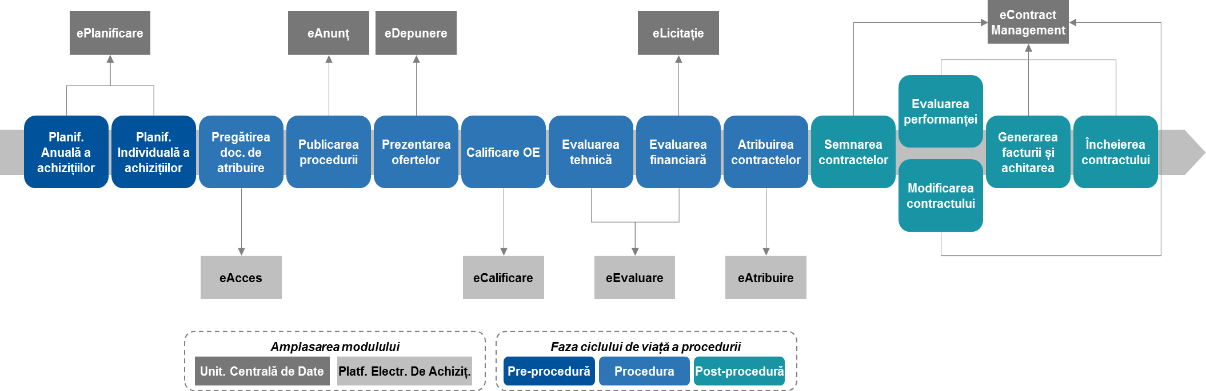 Sursă: Pct.13 din Conceptului tehnic al Sistemului Informațional Automatizat „Registrul de stat al achizițiilor publice” (MTender), aprobat prin Hotărârea Guvernului nr.705 din 11.07.2018.Приложение №3Părțile implicate în procesul achizițiilor publice și responsabilitățile acestora Sursă: Elaborată în baza prevederilor legale respective.Приложение №4Cadrul normativ aferent domeniului achizițiilor publice                                                                                                                                              Приложение №5Autoritățile contractante din cadrul sistemului MAI supuse auditului Приложение №6Valoarea achizițiilor publice executate de autoritățile contractante în cadrul sistemului MAI în anii 2019-2020, în aspectul grupelor de conturiExecutarea cheltuielilor pentru achizițiile publice în cadrul sistemului Ministerului Afacerilor Interne pe anii 2019-2020  (79 instituții)                                                                                                                                                                                          Приложение №7Sinteza achizițiilor publice pe proceduri de achiziție, pe anii 2019-2020  Sursă: Registrele contractelor pe anii 2019-2020; Darea de seamă privind contractele de valoare mică pe anii 2019-2020; Informațiile din evidența contabilă pentru perioada respectivă.                                Приложение №8Sfera și abordarea audituluiSubiectul auditului public a constituit procesul de organizare a achizițiilor publice în cadrul sistemului MAI în perioada 2019-2020. Abordarea de audit s-a bazat pe colectarea probelor la distanță, în urma verificării tranzacțiilor și documentelor aferente domeniului, contestațiilor către ANSC și deciziilor aprobate, contrapunerii și generării informațiilor din diferite sisteme informaționale utilizate în acest scop, precum și prin solicitarea de confirmări și realizarea de observații. Aria și sfera de cuprindereÎn cadrul misiunii de audit au fost inițiate proceduri și la unele instituții responsabile de funcționarea sistemului (Aparatul central al MAI și instituțiile din subordine) și cu impact tangențial asupra domeniului, prin solicitarea de informații documentare și argumentarea poziției pe unele subiecte abordate.Sursele criteriilor de audit public, care au stat la baza constatărilor și concluziilor formulate, au fost prevederile actelor legislative și normative în vigoare aferente domeniului auditat. Pentru realizarea obiectivului de audit și colectarea probelor de audit, au fost efectuate următoarele proceduri de audit public: studierea/consultarea cadrului normativ aferent achizițiilor publice;analiza și evaluarea cadrului intern ce reglementează achizițiile publice în sistemul MAI;analiza informațiilor prezentate de entitățile auditate aferente identificării necesităților de achiziții pe bunuri, lucrări și servicii pentru anii 2019-2020, în vederea determinării procesului instituit;evaluarea conformității și analiza achizițiilor publice la fiecare etapă de desfășurare: planificare, executare, monitorizare și control, raportare, în funcție de riscurile identificate;evaluarea conformității achizițiilor publice efectuate în vederea prevenirii, diminuării și lichidării consecințelor pandemiei de coronavirus (COVID-19) pentru anul 2020; examinarea și analiza informațiilor din  SIA „RSAP”/MTender;examinarea informațiilor de pe site-urile www.ansc.gov.md; bap@tender.gov.md; www.achizitii.md; www.revizia.md; www.ager.md solicitări de informații de la organele cu atribuții de control în domeniu (Serviciul Vamal). Criteriile și aria de auditMD-2001, mun. Chișinău, bd. Ștefan cel Mare și Sfânt nr.69, tel.: (+373) 22 26 60 02, fax: (+373) 22 26 61 00, www.ccrm.md; e-mail: ccrm@ccrm.mdАббревиатураСокращенный терминМФМинистерство финансовМЭИМинистерство экономики и инфраструктурыАГЗАгентство государственных закупокНАРСНациональное агентство по разрешению споровМВДМинистерство внутренних делЦА МВДЦентральный аппарат Министерства внутренних делГИП Генеральный инспекторат полицииГИКГенеральный инспекторат карабинеровГИППГенеральный инспекторат пограничной полицииГИЧСГенеральная инспекция по чрезвычайным ситуациямБМУБюро миграции и убежищаСИТСлужба информационных технологийАШМАкадемия им. Штефан чел МареМСМедицинская службаАМРАгентство материальных резервовИОУИнспекция по оперативному управлениюЦСК DinamoЦентральный спортивный клуб „Dinamo”ОТОткрытые торгиЗЦО Запрос ценовых офертПБППереговоры без предварительной публикации объявления на участиеЕЕДЗ Единый европейский документ о закупкахАИС „ГРГЗ” MTenderАвтоматизированная информационная система „Государственный регистр государственных закупок” (MTender)НДС Налог на добавленную стоимостьКККоммерческая компанияООООбщество с ограниченной ответственностьюЗО Закупающий органБГЗ Бюллетень государственных закупокЭО Экономический операторПППостановление ПравительстваРГ Рабочая группаАЭОУ Ассоциация за эффективное и ответственное управлениеТип процедуры закупокТаблица №1Таблица №1Таблица №1Таблица №1Таблица №1Таблица №1Тип процедуры закупок2019 год2019 год2019 год2020 год2020 год2020 годТип процедуры закупокКол-во договоров закупокСтоимость договоров (млн. леев)Удельный вес в общем объеме закупок (%)Кол-во договоров закупокСтоимость договоров (млн. леев)Удельный вес в общем объеме закупок (%)1234567ВСЕГО:2404443,51002366795,2100Открытые торги267262,959,3282334,142,0Запрос ценовых оферт15843,79,914929,03,7Переговоры без публикации13152,011,7124343,043,1Закупки небольшой стоимости184884,919,2181189,111,2Таблица №2Таблица №2Таблица №2Наименование показателя2019 год2020 годОбщее количество апелляций, поданных экономическими операторами, в том числе:3438Допущенные137Частично допущенные612Отклонены1517Без рассмотрения-2Denumirea autoritățiiRolul autorității în domeniul achizițiilor publiceMinisterul FinanțelorOrgan de specialitate al administrației publice centrale, care  elaborează și promovează politica unică a statului în domeniul finanțelor publice. MF asigură reglementarea politicii statului în domeniul achizițiilor publice prin elaborarea și promovarea cadrului legislativ și normativ care reglementează domeniul achizițiilor publice. Trezoreria de Stat asigură executarea de casă a bugetului public național și componentelor acestuiaAgenția Achiziții PubliceAutoritate administrativă de specialitate în subordinea MF, constituită în scopul efectuării supravegherii, controlului ex-post și coordonării interramurale în domeniul achizițiilor publice. Misiunea AAP constă în implementarea coerentă a politicii statului în domeniul achizițiilor publice și procesul de armonizare treptată a legislației naționale cu legislația comunitarăAgenția Naționalăpentru Soluționarea ContestațiilorAutoritate publică autonomă și independentă față de alte autorități publice, față de persoane fizice și juridice, care examinează contestațiile formulate în cadrul procedurilor de achiziție publică, având obligația de a apăra drepturile și interesele legitime ale tuturor părților implicate în contestațiile trimise spre soluționare, fără nicio privilegiere sau discriminareActe legislativeLegea nr.131 din 03.07.2015 privind achizițiile publice Hotăriri de Guvern, acte normative ale autorităților administrației publiceHG nr.339 din 26.05.2017 pentru aprobarea Regulamentului privind Vocabularul comun al achizițiilor publice (CPV)HG nr.986 din 10.10.2018 pentru aprobarea Regulamentului privind modul de ținere a Registrului de stat al achizițiilor publice format de  Sistemul informațional automatizat „Registrul de stat al achizițiilor publice” (MTender)HG nr.705 din 11.07.2018 cu privire la aprobarea conceptului tehnic al Sistemul informațional automatizat „Registrul de stat al achizițiilor publice” (MTender)HG nr.667 din 27.05.2016 privind aprobarea Regulamentului cu privire la activitatea grupului de lucru pentru achizițiiHG nr.1419 din 28.12.2016 pentru aprobarea Regulamentului cu privire la modul de planificare a contractelor de achiziții publiceHG nr. 665  din  27.05.2016 pentru aprobarea Regulamentului cu privire achizițiile publice de valoare mică HG nr.987 din 10.10.2018 pentru aprobarea Regulamentului privind achiziția bunurilor și serviciilor prin cererea ofertelor de prețuriHG nr.668 din 27.05.2016 pentru aprobarea Regulamentului cu privire la achizițiile publice folosind procedura de negociereHG nr.599 din 12.08.2020 pentru aprobarea Regulamentului cu privire la achizițiile publice folosind procedura de negociere HG nr. 826 din 07.11.2012 pentru aprobarea Regulamentului cu privire la acordul-cadru ca modalitate specială de atribuire a contractului de achiziție publicăHG nr. 804 din 10.10.2013 pentru aprobarea Regulamentului privind realizarea achizițiilor publice prin dialog competitivHG nr. 774 din 04.10.2013 pentru aprobarea Regulamentului privind achiziţiile publice folosind licitaţia electronicăHG nr. 669 din 27.05.2016 pentru aprobarea Regulamentului privind achizițiile publice de lucrăriHG nr.1129 din 21.11.2018 cu privire la aprobarea Regulamentului privind ajustarea periodică a valorii contractelor de achiziții publice cu executare continuă, încheiate pe un termen mai mare de un anHG nr.1420 din 28.12.2016 pentru aprobarea Regulamentului privind evidenţa Listei operatorilor economici calificațiHG nr. 134 din 09.03.2017 pentru aprobarea Regulamentului privind organizarea și funcționarea Agenției Achiziții Publice și efectivul-limită al acesteiaHG nr. 1332 din 14.12.2016 cu privire la aprobarea Strategiei de dezvoltare a sistemului de achiziţii publice pentru anii 2016-2020 şi a Planului de acțiuni privind implementarea acesteia HG nr.74 din 04.10.2013 pentru aprobarea Regulamentului privind achiziţiile publice folosind licitaţia electronicăHG nr.766  din  26.09.2013 pentru aprobarea Regulamentului privind achizițiile publice folosind sistemul dinamicHG nr.891  din  24.07.2008 cu privire la antrenarea şi susținerea, în procesul realizării achizițiilor publice, a Societății Orbilor, Societății Invalizilor, Asociației Surzilor, Atelierului de producție şi ergoterapie de pe lângă Spitalul Clinic de Psihiatrie, instituțiilor penitenciare şi altor persoane defavorizateHG nr.278  din  16.03.2006  cu privire la veniturile colectate în domeniul achizițiilor publice ale Agenției Achiziții PubliceOrdinul ministrului Finanțelor nr.173 din 05.10.2018 cu privire la aprobarea Documentației Standard pentru realizarea achizițiilor publiceOrdinul ministrului Finanțelor nr.72 din 11.06.2020 cu privire la aprobarea formularului standard al Documentului unic de achiziţii europeanOrdinul ministrului Finanțelor nr.208 din 24.12.2015 privind Clasificația bugetarăOrdinul ministrului Finanțelor nr.216 din 28.12.2015 privind aprobarea Planului de conturi contabile în sistemul bugetar și Normelor metodologice privind evidența contabilă și raportarea financiară în sistemul bugetarNr.d/oDenumirea autorității contractante1.Aparatul central al Ministerului Afacerilor Interne2.Inspectoratul General de Poliție3.Inspectoratul General de Carabinieri4.Inspectoratul General al Poliției de Frontieră5.Inspectoratul General pentru Situații de Urgență6.Academia „Ștefan cel Mare”7.Agenția Rezerve Materiale8.Clubul Sportiv Central „Dinamo”9.Serviciul Tehnologii Informaționale10.Serviciul Medical11.Biroul Migrațiune și Azil12.Inspectoratul pentru Management Operațional                                                                                                                          Tabelul nr.1                                                                                                                          Tabelul nr.1                                                                                                                          Tabelul nr.1                                                                                                                          Tabelul nr.1                                                                                                                          Tabelul nr.1CodDenumireaExecutatîn anul 2019(mil. lei )Executatîn anul 2020(mil. lei)Totalexecutat(mil.lei)12345=3+4Total cheltuieli și active nefinanciareTotal cheltuieli și active nefinanciare657,8706,41364,222Bunuri și servicii, inclusiv servicii comunale221,364,6217,759,4439,0124,031Mijloace fixe247,6305,5553,132Rezerve materiale14,83,017,833Stocuri de materiale circulante174,1180,2354,3Tabelul nr.2Tabelul nr.2Tabelul nr.2Tabelul nr.2Tabelul nr.2Tabelul nr.2Tabelul nr.2CodDenumireaAprobat(mil. lei )Precizat(mil. lei )Executat în anul curent (mil. lei )Executat față de aprobat(mil. lei )Executat față de precizat(mil. lei )123456=5-37=5-4Anul 2020Anul 2020Anul 2020Anul 2020Anul 2020Anul 2020Anul 2020Total cheltuieli și active nefinanciare, inclusiv:Total cheltuieli și active nefinanciare, inclusiv:892,6787,2706,4-186,6-80,822Bunuri și servicii231,1233,3217,7-13,4-15,631Mijloace fixe433,6347,9305,5-128,8-41,632Rezerve materiale47,810,83,0-44,8-7,833Stocuri de materiale circulante180,1195,2180,2+0,1-15,0Anul 2019Anul 2019Anul 2019Anul 2019Anul 2019Anul 2019Anul 2019Total cheltuieli și active nefinanciare, inclusiv:Total cheltuieli și active nefinanciare, inclusiv:850,2798,1657,8-192,4-140,322Bunuri și servicii219,0239,3221,3+2,3-18,031Mijloace fixe412,3353,9247,6-164,7-106,332Rezerve materiale31,426,014,8-16,6-11,233Stocuri de materiale circulante187,5178,9174,1-13,4-4,8                                                                                                                                             2020                                                                                                                                Tabelul nr.1                                                                                                                                                                  2020                                                                                                                                Tabelul nr.1                                                                                                                                                                  2020                                                                                                                                Tabelul nr.1                                                                                                                                                                  2020                                                                                                                                Tabelul nr.1                                                                                                                                                                  2020                                                                                                                                Tabelul nr.1                                                                                                                                                                  2020                                                                                                                                Tabelul nr.1                                                                                                                                                                  2020                                                                                                                                Tabelul nr.1                                                                                                                                                                  2020                                                                                                                                Tabelul nr.1                                                                                                                                                                  2020                                                                                                                                Tabelul nr.1                                                                                                                                                                  2020                                                                                                                                Tabelul nr.1                                                                                                                                                                  2020                                                                                                                                Tabelul nr.1                                                                                                                                                                  2020                                                                                                                                Tabelul nr.1                                                                                                                                                                  2020                                                                                                                                Tabelul nr.1                     Denumirea procedurii/ tipul contractuluiLicitație publicăLicitație publicăLicitație publicăCererea ofertelor de prețuriCererea ofertelor de prețuriCererea ofertelor de prețuriNegociere cu sau fără publicareNegociere cu sau fără publicareNegociere cu sau fără publicareContracte de valoare micăContracte de valoare micăContracte de valoare micăDenumirea indicatoruluiNr. de proceduri  (unități)Nr de contracte (unități)Valoarea contractelor (mil. lei)Nr. de proceduri (unități)Nr. de contracte (unități)Valoarea contractelor (mil. lei)Nr. de proceduri  (unități)Nr. de contracte (unități)Valoarea contractelor (mil. lei)Nr. de proceduri  (unități)Nr. de contracte (unități)Valoarea contractelor (mil. lei)Total MAI:154282334.18914929.173124243.01661181189.1IGP3481150.932508.51335208.819420512.8IGPF165646.716497.121211.724630611.4IGSU71125.91092.87116.365065019.4IGC133529.3491.0220,31681688.7ARM733.1720.202517.970703.8AC al MAI455.8864.1330.51001008.3AȘM132157,03140.95844.8SM586811.4210.0221212.8828211.5STI224.0573.3664.748484.1CSC „Dinamo”33331.0BMA221.258583.2IMO770.2Anul 2019Anul 2019Anul 2019Anul 2019Anul 2019Anul 2019Anul 2019Anul 2019Anul 2019Anul 2019Anul 2019Anul 2019Anul 2019Total MAI:88267262.912215843.711113152.01682184984.9IGP3275144.2425516.6244422.012818611.2IGPF175855.816326.2771.031938418.1IGSU51611.912173.5554.166566518.1IGC32716.010102.9330.71651655.7ARM7412.41753.7262615.11021024.7AC al MAI6187.812105.5991.391918.9AȘM222.9290.573733.4SM13647.6121.133335.369698.3STI334.37152.0442.343433.2CSC „Dinamo”26261.1BMA331.5442.2IMO110,1Subiectele auditateSursele de criterii de auditCriteriulAria auditatăManagerii autorităților contractante prin deciziile lor (ordine) au stabilit regulamentar atribuțiile fiecărui grup de lucru și funcțiile fiecărui membru în parte necesare pentru exercitarea procedurilor de achiziții?Managerii autorităților contractante prin deciziile lor (ordine) au stabilit regulamentar atribuțiile fiecărui grup de lucru și funcțiile fiecărui membru în parte necesare pentru exercitarea procedurilor de achiziții?Managerii autorităților contractante prin deciziile lor (ordine) au stabilit regulamentar atribuțiile fiecărui grup de lucru și funcțiile fiecărui membru în parte necesare pentru exercitarea procedurilor de achiziții?Managerii autorităților contractante prin deciziile lor (ordine) au stabilit regulamentar atribuțiile fiecărui grup de lucru și funcțiile fiecărui membru în parte necesare pentru exercitarea procedurilor de achiziții?Organizarea activității grupurilor de lucru Legea nr. 131 din 03.07.2015 privind achizițiile publice;Regulamentul cu privire la activitatea grupului de lucru pentru achiziții, aprobat prin Hotărârea Guvernului nr. 667 din 27.05.2016- Art. 14 alin.(1) din Legea nr. 131/2015: Autoritatea contractantă îşi exercită atribuțiile prin intermediul unui grup de lucru, creat în acest scop din funcționari şi specialiști cu experiență profesională în domeniul achizițiilor publice, din cadrul autorității contractante, în limitele personalului scriptic. În funcţie de obiectul achiziţiei, autoritatea contractantă poate crea unul sau mai multe grupuri de lucru;- pct. 3 din HG 667/2016: Grupul de lucru se creează printr-o decizie specială (ordin) sau dispoziţie, din cel puţin 5 membri, iar în cazuri temeinic justificate, din cel puţin 3 membri, inclusiv conducătorul grupului de lucru – persoana care deţine dreptul de prima semnătură în instituţia corespunzătoare sau persoana numită de aceasta şi secretarul grupului de lucru. Autoritatea contractantă poate crea mai multe grupuri de lucru pentru achiziţii, în funcţie de domeniul în care se efectuează achiziţia;- pct. 18 din HG 667/2016: Autoritatea contractantă, în decizia specială (ordin) sau în dispoziţia de creare a grupului/grupurilor de lucru, stabileşte expres atribuţiile fiecărui grup de lucru (dacă sînt create două sau mai multe) şi funcţiile fiecărui membru al grupului în parte, necesare pentru a fi exercitate în cadrul procedurilor de achiziţii publiceMinisterul Afacerilor Interne și instituțiile din subordine: 1. IGP2.IGPF3.IGSU4.IGC5.ARM6.AC MAI7.AȘM8.SM9.STI10.CSC „Dinamo”11.BMAAutoritățile contractante au calculat regulamenar valoarea estimativă a contractelor de achiziție a bunurilor, lucrărilor și serviciilor incluse în planul anual de achiziții reieșind din necesitățile reale?Autoritățile contractante au calculat regulamenar valoarea estimativă a contractelor de achiziție a bunurilor, lucrărilor și serviciilor incluse în planul anual de achiziții reieșind din necesitățile reale?Autoritățile contractante au calculat regulamenar valoarea estimativă a contractelor de achiziție a bunurilor, lucrărilor și serviciilor incluse în planul anual de achiziții reieșind din necesitățile reale?Autoritățile contractante au calculat regulamenar valoarea estimativă a contractelor de achiziție a bunurilor, lucrărilor și serviciilor incluse în planul anual de achiziții reieșind din necesitățile reale?Identificarea necesităților de achiziții publice de lucrări Legea nr. 131 din 03.07.2015 privind achizițiile publice;Regulamentul cu privire la activitatea grupului de lucru pentru achiziții, aprobat prin Hotărârea Guvernului nr. 667 din 27.05.2016HG nr.1419 din 28.12.2016 pentru aprobarea Regulamentului cu privire la modul de planificare a contractelor de achiziții publice;Hotărârea Guvernului nr.1029 din 19.12.2013 „Cu privire la investițiile capitale publice”- art.4 alin. 22 din Legea nr. 131/2015: Modul de planificare a contractelor de achiziții publice este stabilit în regulamentul aprobat de Guvern;- art. 5. din HG nr.1419 din 28.12.2016: Identificarea necesităților se realizează prin desfășurarea următoarelor acțiuni:- cumularea tuturor necesităților autorității contractante;- analiza fiecărei necesități;- stabilirea gradului de prioritate;- corelarea cu strategia de dezvoltare;- analiza contractelor în derulareMinisterul Afacerilor Interne și instituțiile din subordine: 1. IGP2.IGPF3.IGSU4.IGC5.ARM6.AC MAI7.AȘM8.SM9.STI10.CSC „Dinamo”11.BMAElaborarea și publicarea planurilor de achiziții publiceLegea nr. 131 din 03.07.2015 privind achizițiile publice;Hotărârea Guvernului nr. 1419 din 28.12.2016 pentru aprobarea Regulamentului cu privire la modul de planificare a contractelor de achiziții publice;Hotărârea Guvernului nr.1029 din 19.12.2013 „Cu privire la investițiile capitale publice”;Ordinul ministrului Finanțelor nr.185 din 03.11.2015 „Cu privire la aprobarea Instrucțiunii privind managementul proiectelor de investiții capitale” și subcapitolul 4.7. „Particularități specifice planificării investițiilor capitale” din Setul metodologic- art.4 alin. 22 din Legea nr. 131/2015: Modul de planificare a contractelor de achiziții publice este stabilit în regulamentul aprobat de Guvern;- pct. 20 din HG 667/2016: Grupul de lucru examinează şi concretizează necesităţile autorităţii contractante de bunuri, lucrări şi servicii, coordonându-le în limita mijloacelor financiare repartizate în acest sens, elaborează planurile anuale de efectuare a achiziţiilor;- pct.13 din HG 1419/2016 Planul de achiziţii publice:1) se coordonează cu bugetul entităţii publice în corespundere cu strategia de dezvoltare a entităţii;2) se întocmeşte, într-o primă variantă, înainte de elaborarea propunerii de buget;3) se definitivează după aprobarea bugetului propriu al autorităţii contractante.Planul se modifică ori se completează dacă apar modificări în buget şi, respectiv, sunt identificate noi resurse financiareDocumentația de atribuire publicată de autoritățile contractante este conformă și nu au fost stabilite unele criterii de calificare și selecție limitative și discriminatorii pentru unii operatori economici participanți la procedura de achiziție publică?Documentația de atribuire publicată de autoritățile contractante este conformă și nu au fost stabilite unele criterii de calificare și selecție limitative și discriminatorii pentru unii operatori economici participanți la procedura de achiziție publică?Documentația de atribuire publicată de autoritățile contractante este conformă și nu au fost stabilite unele criterii de calificare și selecție limitative și discriminatorii pentru unii operatori economici participanți la procedura de achiziție publică?Documentația de atribuire publicată de autoritățile contractante este conformă și nu au fost stabilite unele criterii de calificare și selecție limitative și discriminatorii pentru unii operatori economici participanți la procedura de achiziție publică?Evaluarea ofertelorLegea nr. 131 din 03.07.2015 privind achizițiile publice;Hotărârea Guvernului nr. 667 din 27.05.2016 pentru aprobarea Regulamentului cu privire la activitatea grupului de lucru pentru achiziții;Hotărârea Guvernului nr. 669 din 27.05.2016 pentru aprobarea Regulamentului privind achizițiile publice de lucrări;Hotărârea Guvernului nr. 638 din 26.08.2020 pentru aprobarea Regulamentului privind achizițiile publice de lucrări;Hotărârea Guvernului nr. 987 din 10.10.2018 pentru aprobarea Regulamentului privind achiziția bunurilor și serviciilor prin cererea ofertelor de prețuri- art. 26 din Legea nr. 131/2015: autoritatea contractantă stabilește oferta cea mai avantajoasă din punct de vedere economic pe baza criteriului de atribuire şi a factorilor de evaluare prevăzuți în documentația de atribuire;- Secțiunea 5. Examinarea, evaluarea şi compararea ofertelor din HG 669/2016;-  Secțiunea a 5. Examinarea, evaluarea și compararea ofertelor din HG 638/26.08.2020 pentru aprobarea Regulamentului privind achizițiile publice de lucrări;- Secțiunea 4. Depunerea și evaluarea ofertelor din HG nr. 987 din 10.10.2018Ministerul Afacerilor Interne și instituțiile din subordine: 1. IGP2.IGPF3.IGSU4.IGC5.ARM6.AC MAI7.AȘM8.SM9.STI10.CSC „Dinamo”11.BMAJustificarea ofertei anormal de scăzuteLegea nr. 131 din 03.07.2015 privind achizițiile publice;Hotărârea Guvernului nr. 669 din 27.05.2016 pentru aprobarea Regulamentului privind achiziţiile publice de lucrări;Hotărârea Guvernului nr. 987 din 10.10.2018 pentru aprobarea Regulamentului privind achiziția bunurilor și serviciilor prin cererea ofertelor de prețuri - art.70 din Legea nr. 131/2015: ofertă anormal de scăzută poate fi oferta de vânzare a bunurilor, de executare a lucrărilor sau de prestare a serviciilor la un preţ semnificativ mai scăzut în comparaţie cu ofertele altor ofertanţi sau în raport cu bunurile, lucrările sau serviciile care urmează a fi furnizate, executate sau prestate în situaţia în care ofertantul nu reuşeşte să demonstreze accesul său la o tehnologie specială sau la condiţii de piaţă mai avantajoase care i-ar permite să ofere un asemenea preţ scăzut al ofertei;- pct. 136 din HG 669/2016 și pct. 132 din HG638/26.08.2020:7) în cazul unei oferte a cărei valoare constituie mai puţin de 85 la sută din valoarea estimată a lucrărilor, să solicite justificări ale prețului anormal de scăzut şi să efectueze controlul calculării elementelor prețului şi respectarea de către ofertant a cerințelor tehnice stipulate în caietul de sarcini;8) să solicite în scris, în cazul expus la subpct. 7) al prezentului punct, înainte de a lua vreo decizie de respingere a acelei oferte, detalii şi precizări pe care le consideră relevante cu privire la ofertă, precum şi să verifice răspunsurile care justifică preţul respectivExecutarea deciziilor ANSCLegea nr. 131 din 03.07.2015 privind achizițiile publice;Hotărârea Guvernului nr. 271 din 15.12.2016 cu privire la instituirea, organizarea și  funcționarea Agenţiei Naţionale pentru Soluționarea Contestațiilor- Capitolul 10. Soluţionarea litigiilor şi răspunderea juridică din Legea nr. 131/2015Contractul-cadru al achiziției publice Legea nr. 131 din 03.07.2015 privind achizițiile publice;Ordinul ministrului Finanțelor nr. 173 din 05.10.2018 cu privire la aprobarea Documentației standard pentru realizarea achizițiilor publice de bunuri;Ordinul ministrului Finanțelor nr. 175 din 05.10.2018 cu privire la aprobarea Documentației standard pentru realizarea achizițiilor publice de bunuri și servicii prin cererea ofertelor de prețuri- Capitolul 9. Contractul de achiziţii publice. Darea de seamă privind procedura de achiziţie publică. Conflictul de interese din Legea nr. 131/2015Clauzele contractuale încheiate cu operatorul economic corespund cu elementele ofertei desemnate câștigătoare, iar autoritățile contractante au recepționat bunurile, serviciile și lucrările conform condițiilor contractelor încheiate?Clauzele contractuale încheiate cu operatorul economic corespund cu elementele ofertei desemnate câștigătoare, iar autoritățile contractante au recepționat bunurile, serviciile și lucrările conform condițiilor contractelor încheiate?Clauzele contractuale încheiate cu operatorul economic corespund cu elementele ofertei desemnate câștigătoare, iar autoritățile contractante au recepționat bunurile, serviciile și lucrările conform condițiilor contractelor încheiate?Clauzele contractuale încheiate cu operatorul economic corespund cu elementele ofertei desemnate câștigătoare, iar autoritățile contractante au recepționat bunurile, serviciile și lucrările conform condițiilor contractelor încheiate?Monitorizarea executării clauzelor contractualeLegea nr. 131 din 03.07.2015 privind achizițiile publice;Hotărârea Guvernului  nr. 667 din 27.05.2016 pentru aprobarea Regulamentului cu privire la activitatea grupului de lucru pentru achiziții- art.15 din Legea nr.131/2015: grupul de lucru monitorizează contractele de achiziţii publice;- pct. 34 din HG nr. 667/2016: Grupul de lucru va asigura monitorizarea executării contractelor de achiziţie publică, întocmind rapoarte în acest sens, trimestrial/semestrial şi anual. Rapoartele respective, care vor include în mod obligatoriu informaţii cu privire la etapa de executare a obligaţiunilor contractuale, cauzele neexecutării, reclamaţiile înaintate şi sancţiunile aplicate, menţiuni cu privire la calitatea executării contractului etc., vor fi plasate pe pagina web a autorităţii contractante, iar în lipsa acesteia pe pagina oficială a autorităţii centrale căreia i se subordonează sau a autorităţilor administraţiei publice locale de nivelul al doilea;Ministerul Afacerilor Interne și instituțiile din subordine: 1. IGP2.IGPF3.IGSU4.IGC5.ARM6.AC MAI7.AȘM8.SM9.STI10.CSC „Dinamo”11.BMADesfășurarea procedurilor de achiziție a bunurilor destinate prevenirii și combaterii infecției Covid-19 în cadrul sistemului MAI au fost conforme?Desfășurarea procedurilor de achiziție a bunurilor destinate prevenirii și combaterii infecției Covid-19 în cadrul sistemului MAI au fost conforme?Desfășurarea procedurilor de achiziție a bunurilor destinate prevenirii și combaterii infecției Covid-19 în cadrul sistemului MAI au fost conforme?Hotărârea Guvernului nr.493 din 08.07.2020 pentru aprobarea unor măsuri suplimentare de transparență privind achizițiile publice efectuate în vederea prevenirii, diminuării și lichidării consecințelor pandemiei de coronavirus (COVID-19) pentru anul 2020;HG nr.494  din  08.07.2020 „Pentru aprobarea Regulamentului cu privire la achizițiile publice necesare pentru prevenirea și controlul infecției COVID-19”Hotărârea Guvernului nr. 665 din 27.05.2016 pentru aprobarea Regulamentului cu privire la achizițiile publice de valoare mică- Secțiunea 1-4 din	HG nr.494 din 08.07.2020 „Pentru aprobarea Regulamentului cu privire la achizițiile publice necesare pentru prevenirea și controlul infecției COVID-19”Ministerul Afacerilor Interne și instituțiile din subordine: 1. IGP2.IGPF3.IGSU4.IGC5.ARM6.AC MAI7.AȘM8.SM9.STI10.CSC „Dinamo”11.BMAClauzele contractuale încheiate cu operatorul economic corespund cu elementele ofertei desemnate câștigătoare, iar autoritățile contractante au recepționat bunurile, serviciile și lucrările conform condițiilor contractelor încheiate?Clauzele contractuale încheiate cu operatorul economic corespund cu elementele ofertei desemnate câștigătoare, iar autoritățile contractante au recepționat bunurile, serviciile și lucrările conform condițiilor contractelor încheiate?Clauzele contractuale încheiate cu operatorul economic corespund cu elementele ofertei desemnate câștigătoare, iar autoritățile contractante au recepționat bunurile, serviciile și lucrările conform condițiilor contractelor încheiate?Clauzele contractuale încheiate cu operatorul economic corespund cu elementele ofertei desemnate câștigătoare, iar autoritățile contractante au recepționat bunurile, serviciile și lucrările conform condițiilor contractelor încheiate?Legea nr. 131 din 03.07.2015 privind achizițiile publice;Hotărârea Guvernului nr. 665 din 27.05.2016 pentru aprobarea Regulamentului cu privire la achizițiile publice de valoare micăPrevederile cadrului subiacentMinisterul Afacerilor Interne și instituțiile din subordine: 1. IGP2.IGPF3.IGSU4.IGC5.ARM6.AC MAI7.AȘM8.SM9.STI10.CSC „Dinamo”11.BMASistemul Informațional Automatizat „Registrul de stat al achizițiilor publice” (SIA „RSAP”/MTender) sprijină regulamentar și documentar toate procedurile de achiziții publice prevăzute de cadrul legal?Sistemul Informațional Automatizat „Registrul de stat al achizițiilor publice” (SIA „RSAP”/MTender) sprijină regulamentar și documentar toate procedurile de achiziții publice prevăzute de cadrul legal?Sistemul Informațional Automatizat „Registrul de stat al achizițiilor publice” (SIA „RSAP”/MTender) sprijină regulamentar și documentar toate procedurile de achiziții publice prevăzute de cadrul legal?Sistemul Informațional Automatizat „Registrul de stat al achizițiilor publice” (SIA „RSAP”/MTender) sprijină regulamentar și documentar toate procedurile de achiziții publice prevăzute de cadrul legal?Legea nr. 131 din 03.07.2015 privind achizițiile publice;Hotărâre Guvernului nr.986 din 10.10.2018 pentru aprobarea Regulamentului privind modul de ținere a Registrului de stat al achizițiilor publice format de  Sistemul informațional automatizat „Registrul de stat al achizițiilor publice” (M Tender);Hotărârea Guvernului nr. 985 din 10.10.2018 pentru aprobarea Regulamentului privind acreditarea platformelor electronice de achiziții în cadrul Sistemului informațional automatizat „Registrul de stat al achizițiilor publice” (M Tender);Hotărârea Guvernului nr.705 din 11.07.2018 cu privire la aprobarea conceptului tehnic al Sistemului informațional automatizat „Registrul de stat al achizițiilor publice” (M Tender)Prevederile cadrului subiacentMinisterul Afacerilor Interne și instituțiile din subordine: 1. IGP2.IGPF3.IGSU4.IGC5.ARM6.AC MAI7.AȘM8.SM9.STI10.CSC „Dinamo”11.BMA